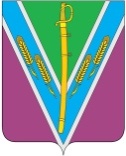 АДМИНИСТРАЦИЯ ГЕЙМАНОВСКОГО СЕЛЬСКОГО ПОСЕЛЕНИЯТБИЛИССКОГО РАЙОНАПОСТАНОВЛЕНИЕот 29.02.2016г.                                                                                                   № 45ст-ца ГеймановскаяОб утверждении Порядка предоставления муниципальных гарантий Геймановского сельского поселения Тбилисского районаВ соответствие с частью 2 статьи 115.2, статьи 117 Бюджетного кодекса Российской Федерации, руководствуясь статьями 64, 75 устава Геймановского сельского поселения Тбилисского района, постановляю:1.Утвердить Порядок предоставления муниципальных гарантий Геймановского сельского поселения Тбилисского района (прилагается).2.Разместить настоящее постановление на официальном сайте администрации Геймановского сельского поселения Тбилисского района.3.Контроль за выполнением настоящего постановления оставляю за собой.4.Обнародовать настоящее постановление в установленном порядке.5.Постановление вступает в силу со дня его обнародования.Глава Геймановского сельскогопоселения Тбилисского района                                                В.Н.МишуринскаяПорядок предоставления муниципальных гарантий Геймановского сельского поселения Тбилисского районаРаздел I
Общие положения1. Муниципальные гарантии Геймановского сельского поселения Тбилисского района (далее - гарантии) предоставляются в соответствии с Бюджетным кодексом Российской Федерации, иными нормативными правовыми актами Российской Федерации, настоящим Порядком предоставления муниципальных гарантий Геймановского сельского поселения Тбилисского района (далее - Порядок) и иными муниципальными правовыми актами.2. Гарантии предоставляются в пределах общей суммы предоставляемых гарантий, указанной в программе муниципальных гарантий, утверждённой решением Совета Геймановского сельского поселения Тбилисского района о местном бюджете (бюджете Геймановского сельского поселения Тбилисского района) на очередной финансовый год (далее - решение о бюджете).При составлении проекта решения о бюджете категории и (или) наименования принципалов, направления (цели) гарантирования и объём предоставляемых гарантий по каждому направлению (цели) формируются с учетом предложений администрации Геймановского сельского поселения Тбилисского района.Раздел II
Порядок рассмотрения документов принципала при предоставлении гарантии1. Гарантии предоставляются в соответствии с условиями, установленными статьёй 115.2 Бюджетного кодекса Российской Федерации.2. Для получения гарантии принципал представляет документы согласно приложению № 1 к настоящему Порядку.3. Приём документов принципала, первичную проверку на соответствие представленных документов установленным требованиям в пятидневный срок со дня их принятия осуществляет администрация Геймановского сельского поселения Тбилисского района. После первичной проверки администрация Геймановского сельского поселения Тбилисского района передает представленные принципалом документы со своим заключением по результатам первичной проверки в финансовый орган администрации Геймановского сельского поселения Тбилисского района (далее – финансовый орган).4. Финансовый орган осуществляет:1) анализ финансового состояния принципала в случаях, предусмотренных Бюджетным кодексом Российской Федерации;2) анализ соответствия требованиям бюджетного и гражданского законодательства предоставляемого обеспечения исполнения обязательств принципала по удовлетворению регрессного требования гаранта к принципалу в связи с исполнением гарантом гарантии в полном объёме или в какой-либо части. В случае предоставления залога имущества в обеспечение исполнения указанных обязательств принципала соответствующий анализ проводится администрацией Геймановского сельского поселения Тбилисского района, по результатам которого составляется заключение и направляется в финансовый орган. Стоимость залогового имущества определяется по результатам независимой оценки в соответствии с требованиями действующего законодательства об оценочной деятельности за счет средств принципала. В случае предоставления в обеспечение исполнения обязательств принципала поручительства, банковской гарантии оценка их ликвидности осуществляется финансовым органом на основании представленных документов, указанных в разделе I приложения №1 к настоящему Порядку. В случае предоставления в обеспечение исполнения обязательств принципала государственной или муниципальной гарантии оценка такой гарантии на соответствие бюджетному законодательству осуществляется финансовым органом на основании представленных документов, указанных в разделе III приложения №1 к настоящему Порядку.3) установление отсутствия у принципала, его поручителей (гарантов) просроченной задолженности по денежным обязательствам перед Геймановским сельским поселением Тбилисского района, по обязательным платежам в консолидированный бюджет Российской Федерации, а также неурегулированных обязательств по ранее предоставленным муниципальным гарантиям.5. На основании заключений, указанных в пунктах 3 и 4 настоящего раздела, финансовый орган в пятидневный срок со дня поступления последнего из названных заключений готовит сводное заключение о возможности или невозможности предоставления гарантии соответствующему принципалу, подписываемое руководителем финансового органа администрации Геймановского сельского поселения Тбилисского района. Сводное заключение о возможности предоставления гарантии направляется главе Геймановского сельского поселения Тбилисского района.При наличии сводного заключения о невозможности предоставления гарантии соответствующему принципалу компетентным органом готовится предложение об отказе в предоставлении гарантии и уведомление об этом принципала в пятидневный срок.Раздел III
Предоставление гарантии и заключение договоров1. В соответствии со сводным заключением финансового органа о возможности предоставления гарантии принципалу главой Геймановского сельского поселения Тбилисского района принимается решение о предоставлении гарантии и поручается соответствующему компетентному органу подготовить проект решения Совета Геймановского сельского поселения Тбилисского района о даче согласия на предоставление гарантии в соответствии с условиями, установленными статьёй 115.2 Бюджетного кодекса Российской Федерации, для внесения его на рассмотрение в Совет Геймановского сельского поселения Тбилисского района в установленном порядке.2. После принятия Советом Геймановского сельского поселения Тбилисского района решения, указанного в пункте 1 настоящего раздела, администрацией Геймановского сельского поселения Тбилисского района:1) заключаются договоры:о предоставлении гарантии (примерные формы приведены в приложениях № 2, 4 к настоящему Порядку);об обеспечении исполнения принципалом его возможных будущих обязательств по возмещению гаранту в порядке регресса сумм, уплаченных гарантом во исполнение (частичное исполнение) обязательств по гарантии (за исключением случаев, предусмотренных Бюджетным кодексом Российской Федерации);2) выдается гарантия по форме согласно приложениям № 3, 5 к настоящему Порядку.Глава Геймановского сельскогопоселения Тбилисского района                                              В.Н.МишуринскаяПеречень документов для предоставления муниципальной гарантииРаздел I
Перечень документов, представляемых администрации Геймановского сельского поселения Тбилисского района принципалом - юридическим лицом для предоставления муниципальной гарантии Геймановского сельского поселения Тбилисского района1. Заявление юридического лица - принципала (далее - заявитель) о предоставлении муниципальной гарантии Геймановского сельского поселения Тбилисского района (далее - гарантия) (далее - заявление) с указанием полного наименования, места нахождения и почтового адреса заявителя, номеров телефона и факса (при наличии) ответственного исполнителя; обязательства, в обеспечение которого заявитель просит предоставить гарантию; объёма обязательств по гарантии; срока действия гарантии; наименования бенефициара (потенциального бенефициара) или бенефициаров (потенциальных бенефициаров), за исключением случаев, когда предоставление гарантии осуществляется в обеспечение исполнения обязательств, по которым невозможно установить бенефициара в момент предоставления гарантии или бенефициарами является неопределённый круг лиц.2. Документы, подтверждающие полномочия лица, подписавшего заявление от имени заявителя, а также руководителя и главного бухгалтера заявителя.3. Нотариально заверенные образцы подписей должностных лиц, правомочных совершать сделки от имени заявителя, и оттиска печати заявителя.4. Документы, подтверждающие правоспособность заявителя:1) нотариально заверенная копия Свидетельства о государственной регистрации заявителя;2) нотариально заверенные копии учредительных документов;3) выписка из Единого государственного реестра юридических лиц, полученная не ранее 15 дней до даты подачи заявителем заявления, содержащая в полном объёме сведения о юридическом лице, включаемые в запись Единого государственного реестра юридических лиц в соответствии с Федеральным законом от 8 августа 2001г. № 129-ФЗ «О государственной регистрации юридических лиц и индивидуальных предпринимателей»;4) нотариально заверенная копия лицензии на осуществление отдельных видов деятельности (в случае если для занятия соответствующим видом деятельности необходима лицензия в соответствии с действующим законодательством);5) нотариально заверенная копия свидетельства о допуске к работам, которые оказывают влияние на безопасность объектов капитального строительства (в случае если для выполнения работ необходим допуск в соответствии с действующим законодательством).5. Документ, подтверждающий согласие уполномоченного органа управления заявителя на совершение сделки, в результате которой возникает обязательство, обеспечиваемое гарантией (в случаях, установленных законодательством Российской Федерации, учредительными и иными документами заявителя).6. Справка заявителя и (или), если иное не установлено законодательством Российской Федерации, уполномоченного государственного органа о том, что в арбитражном суде отсутствует производство по делу о несостоятельности (банкротстве) заявителя.7. Справка территориального органа Федеральной налоговой службы Российской Федерации о состоянии расчетов заявителя по налогам, сборам и иным обязательным платежам в бюджеты бюджетной системы Российской Федерации, подтверждающая отсутствие недоимки по уплате налогов, сборов, обязательных платежей.8. Документы для анализа финансового состояния заявителя:1) документы для анализа финансового состояния заявителя, не являющегося кредитной организацией:заверенные подписями руководителя, главного бухгалтера и печатью заявителя копии годовой бухгалтерской отчётности за последние два года, предшествующие году подачи заявления, с отметками территориального налогового органа об их принятии:бухгалтерского баланса;отчёта о прибылях и убытках;отчёта о движении денежных средств;заверенные подписями руководителя, главного бухгалтера и печатью заявителя копии бухгалтерской отчетности за последний отчетный период текущего года, предшествующий дате подаче документов, в объёме, установленном для отчетности на промежуточные даты внутри финансового года с отметками территориального налогового органа об их принятии;расшифровка данных о заемных средствах, заверенная подписями руководителя, главного бухгалтера и печатью заявителя, за последние два года, предшествующие году подачи заявления, и последний отчётный период текущего финансового года с указанием кредиторов, величины долга, дат получения и погашения кредитов, видов обеспечения, процентной ставки, графиков погашения, сумм просроченных обязательств, включая проценты, пени;расшифровка кредиторской и дебиторской задолженности, заверенная подписями руководителя, главного бухгалтера и печатью заявителя, за последние два года, предшествующие году подачи заявления, и последний отчётный период текущего финансового года, с указанием, в том числе просроченной задолженности и сроков ее образования;2) документы для анализа финансового состояния заявителя - кредитной организации:заверенные подписями руководителя, главного бухгалтера и печатью заявителя копии бухгалтерской отчетности за последние два года, предшествующие году подачи заявления, по состоянию на 1 января, 1 апреля, 1 июля, 1 октября каждого года, а также за последний отчетный период текущего года, предшествующий дате подачи документов:бухгалтерского баланса (публикуемой формы);отчёта о прибылях и убытках (публикуемой формы);отчёта об уровне достаточности капитала, величине резервов на покрытие сомнительных ссуд и иных активов (публикуемой формы);оборотной ведомости по счетам бухгалтерского учета кредитной организации (с отметками территориального налогового органа о его принятии);отчёта о прибылях и убытках кредитной организации (с отметками территориального налогового органа о его принятии);сведения, заверенные подписями руководителя, главного бухгалтера и печатью заявителя, о соблюдении кредитной организацией на первое число каждого месяца последних двух лет, предшествующих году подачи заявления, и последний отчётный период текущего финансового года обязательных нормативов, установленных Центральным банком Российской Федерации;информация, заверенная подписью руководителя, главного бухгалтера и печатью заявителя, о наличии (отсутствии) на последний отчётный период текущего финансового года:не устраненных фактов нарушения норм законодательства Российской Федерации и (или) нормативных актов Центрального банка Российской Федерации;не удовлетворенных требований кредиторов и (или) не исполненных требований бенефициаров об уплате денежных сумм по гарантиям;не устраненных фактов нарушения установленного Центральным банком Российской Федерации порядка обязательного резервирования;текущих убытков либо превышения использованной прибыли над фактически полученной и (или) непогашенных убытков предшествующих лет;не выполнения нормативных требований Центрального банка Российской Федерации по созданию системы управления рисками и (или) системы внутреннего контроля кредитной организации;копия письма территориального учреждения Центрального банка Российской Федерации об установлении контрольных значений обязательных нормативов и сроке, на который они установлены, а также пояснительная записка о причинах невыполнения обязательных нормативов (представляются кредитной организацией в случае нарушения обязательных нормативов).9. Аудиторские заключения по результатам проверок годовой бухгалтерской отчётности заявителя за последние два финансовых года, если отчетность в соответствии с законодательством подлежит обязательному аудиту.10. Технико-экономическое обоснование проекта, в обеспечение которого предоставляется гарантия (в случае его наличия), (в том числе суть проекта, срок и этапы реализации, направления использования средств, источники финансирования, финансовые показатели проекта, обоснование источников возврата заемных средств, бюджетная эффективность).11. Письменное подтверждение бенефициара (потенциального бенефициара) или бенефициаров (потенциальных бенефициаров) об установлении (готовности установления) с заявителем отношений, в результате которых возникает обязательство, обеспечиваемое гарантией (за исключением случаев, когда предоставление гарантии осуществляется в обеспечение исполнения обязательств, по которым невозможно установить бенефициара в момент предоставления гарантии или бенефициарами является неопределенный круг лиц).12. Предложения по обеспечению исполнения обязательств заявителя по удовлетворению регрессного требования к заявителю в связи с исполнением в полном объеме или в какой-либо части гарантии. Применительно к конкретному виду обеспечения документы представляются согласно разделам II, III и IV настоящего приложения.Раздел II
Перечень документов, дополнительно представляемых принципалом, если
в качестве обеспечения исполнения обязательств принципала предлагается
банковская гарантия или поручительство юридического лица13. Письмо кредитной организации - гаранта (далее в настоящем разделе - гарант) и (или) юридического лица - поручителя (далее в настоящем разделе - поручитель) о согласии выступить гарантом (поручителем) по обязательствам принципала.14. Документы, подтверждающие правоспособность гаранта (поручителя):1) нотариально заверенная копия Свидетельства о государственной регистрации гаранта (поручителя);2) нотариально заверенные копии учредительных документов;3) выписка из Единого государственного реестра юридических лиц, полученная не ранее 15 дней до даты подачи заявителем заявления, содержащая в полном объёме сведения о гаранте (поручителе), включаемые в запись Единого государственного реестра юридических лиц в соответствии с Федеральным законом от 8 августа 2001г. № 129-ФЗ «О государственной регистрации юридических лиц и индивидуальных предпринимателей»;15. Документы, подтверждающие полномочия единоличного исполнительного органа гаранта (поручителя) или иного уполномоченного лица на совершение сделок от имени гаранта (поручителя) и главного бухгалтера гаранта (поручителя) (решение об избрании, приказ о назначении, приказ о вступлении в должность, копия контракта, доверенность и другие), а также нотариально заверенные образцы подписей указанных лиц и оттиска печати гаранта (поручителя).16. Документ, подтверждающий согласие уполномоченного органа управления гаранта (поручителя) на совершение сделки по предоставлению банковской гарантии (поручительства) в обеспечение исполнения обязательств принципала (в случаях, установленных законодательством Российской Федерации, учредительными и иными документами гаранта (поручителя).17. Справка территориального органа Федеральной налоговой службы Российской Федерации о состоянии расчетов гаранта (поручителя) по налогам, сборам и иным обязательным платежам в бюджеты бюджетной системы Российской Федерации, подтверждающая отсутствие недоимки по уплате налогов, сборов, обязательных платежей.18. Справка гаранта (поручителя), содержащая расчёт его чистых активов на последнюю отчётную дату.19. Аудиторские заключения по результатам проверок годовой бухгалтерской отчетности гаранта (поручителя) за последние два финансовых года, если отчётность в соответствии с законодательством подлежит обязательному аудиту.20. Гарантом дополнительно к документам, указанным в пунктах 13 - 19 настоящего раздела, представляются:1) нотариально заверенная копия лицензии Центрального банка Российской Федерации на совершение гарантом банковских операций;2) документы, подтверждающие согласование Центральным банком Российской Федерации кандидатур уполномоченных должностных лиц;3) справка Центрального банка Российской Федерации о выполнении гарантом в течение последнего полугодия обязательных резервных требований Центрального банка Российской Федерации, об отсутствии задержек в оплате расчетных документов, о том, что к гаранту не применяются меры по её финансовому оздоровлению, реорганизации, не назначена временная администрация;4) документы для анализа финансового состояния гаранта:заверенные подписями руководителя, главного бухгалтера и печатью гаранта копии бухгалтерской отчетности за последние два года, предшествующие году подачи заявления, по состоянию на 1 января, 1 апреля, 1 июля, 1 октября каждого года, а также за последний отчетный период текущего года, предшествующий дате подачи документов:бухгалтерского баланса (публикуемой формы);отчёта о прибылях и убытках (публикуемой формы);отчёта об уровне достаточности капитала, величине резервов на покрытие сомнительных ссуд и иных активов (публикуемой формы);оборотной ведомости по счётам бухгалтерского учета кредитной организации (с отметками территориального налогового органа о его принятии);отчёта о прибылях и убытках кредитной организации (с отметками территориального налогового органа о его принятии);сведения, заверенные подписями руководителя, главного бухгалтера и печатью гаранта, о соблюдении кредитной организацией на первое число каждого месяца последних двух лет, предшествующих году подачи заявления, и последний отчётный период текущего финансового года обязательных нормативов, установленных Центральным банком Российской Федерации;информация, заверенная подписью руководителя, главного бухгалтера и печатью гаранта, о наличии (отсутствии) на последний отчётный период текущего финансового года:не устраненных фактов нарушения норм законодательства Российской Федерации и (или) нормативных актов Центрального банка Российской Федерации;не удовлетворенных требований кредиторов и (или) неисполненных требований бенефициаров об уплате денежных сумм по гарантиям;не устраненных фактов нарушения установленного Центральным банком Российской Федерации порядка обязательного резервирования;текущих убытков либо превышения использованной прибыли над фактически полученной и (или) непогашенных убытков предшествующих лет;не выполнения нормативных требований Центрального банка Российской Федерации по созданию системы управления рисками и (или) системы внутреннего контроля кредитной организации;копия письма территориального учреждения Центрального банка Российской Федерации об установлении контрольных значений обязательных нормативов и сроке, на который они установлены, а также пояснительная записка о причинах невыполнения обязательных нормативов (представляются кредитной организацией в случае нарушения обязательных нормативов).21. Поручителем дополнительно к документам, указанным в пунктах 13 - 19 настоящего раздела, представляются:1) справка поручителя и (или), если иное не установлено законодательством Российской Федерации, уполномоченного государственного органа о том, что в арбитражном суде отсутствует производство по делу о несостоятельности (банкротстве) поручителя;2) документы для анализа финансового состояния поручителя:заверенные подписями руководителя, главного бухгалтера и печатью поручителя копии годовой бухгалтерской отчетности за последние два года, предшествующие году подачи заявления, с отметками территориального налогового органа об их принятии:бухгалтерского баланса;отчёта о прибылях и убытках;отчёта о движении денежных средств;заверенные подписями руководителя, главного бухгалтера и печатью поручителя копии бухгалтерской отчетности за последний отчётный период текущего года, предшествующий дате подаче документов, в объёме, установленном для отчётности на промежуточные даты внутри финансового года с отметками территориального налогового органа об их принятии;расшифровка данных о заёмных средствах, заверенная подписями руководителя, главного бухгалтера и печатью поручителя, за последние два года, предшествующие году подачи заявления, и последний отчётный период текущего финансового года с указанием кредиторов, величины долга, дат получения и погашения кредитов, видов обеспечения, процентной ставки, графиков погашения, сумм просроченных обязательств, включая проценты, пени;расшифровка кредиторской и дебиторской задолженности, заверенная подписями руководителя, главного бухгалтера и печатью поручителя, за последние два года, предшествующие году подачи принципалом заявления, и последний отчётный период текущего финансового года с указанием, в том числе, просроченной задолженности и сроков ее образования;справки о действующих кредитных договорах по кредитам, отраженным в балансе поручителя, с указанием суммы кредита, срока его возврата, процентной ставки и обеспечения по кредиту.Раздел III
Перечень документов, дополнительно представляемых принципалом, если
в качестве обеспечения исполнения обязательств принципала предлагается
государственная гарантия субъекта Российской Федерации
или муниципальная гарантия22. Документы, подтверждающие правовой статус гаранта и его уполномоченных органов и должностных лиц:1) документы, подтверждающие полномочия лица, подписавшего заявление от имени гаранта;2) заверенная копия конституции (устава) гаранта и всех изменений и дополнений к нему;3) правовые акты гаранта и иные документы, подтверждающие полномочия органов государственной власти субъекта Российской Федерации (органов местного самоуправления) гаранта и должностных лиц гаранта на совершение сделок от имени гаранта;4) нотариально заверенная копия Свидетельства о государственной регистрации органа государственной власти субъекта Российской Федерации (органа местного самоуправления), выступающего от имени гаранта;5) выписка из Единого государственного реестра юридических лиц, полученная не ранее 15 дней до даты подачи заявителем заявления, содержащая в полном объёме сведения об органе государственной власти субъекта Российской Федерации (органа местного самоуправления), выступающем от имени гаранта, включаемые в запись Единого государственного реестра юридических лиц в соответствии с Федеральным законом от 8 августа 2001г. № 129-ФЗ «О государственной регистрации юридических лиц и индивидуальных предпринимателей»;23. Нотариально заверенные образцы подписей должностных лиц органов государственной власти субъекта Российской Федерации (органа местного самоуправления), выступающих от имени гаранта.24. Решение высшего исполнительного органа государственной власти субъекта Российской Федерации (местной администрации) муниципального образования о предоставлении государственной гарантии субъекта Российской Федерации (муниципальной гарантии) в обеспечение исполнения обязательств принципала.4. Документы для анализа финансового состояния гаранта:1) отчёты об исполнении бюджета гаранта за отчетный финансовый год и на последнюю отчётную дату текущего финансового года, предшествующую подаче принципалом заявления;2) закон (решение) представительного органа государственной власти субъекта Российской Федерации (органа местного самоуправления) гаранта о бюджете на отчётный и текущий финансовые годы (текущий финансовый год и плановый период) со всеми изменениями, вступившими в силу на дату подачи принципалом заявления о предоставлении муниципальной гарантии муниципального образования город Краснодар (данный документ должен включать обязательства субъекта Российской Федерации (муниципального образования) по государственной гарантии субъекта Российской Федерации (муниципальной гарантии) в полном объёме в программу государственных гарантий субъекта Российской Федерации (программу муниципальных гарантий), а также предусматривать средства на исполнение обязательств по ней);3) утвержденная в установленном порядке сводная бюджетная роспись на текущий финансовый год (текущий финансовый год и плановый период);4) выписка из государственной (муниципальной) долговой книги гаранта на 1 января текущего финансового года и на дату подачи принципалом заявления о предоставлении муниципальной гарантии Геймановского сельского поселения Тбилисского района.Раздел IV
Перечень документов, дополнительно представляемых принципалом, если
в качестве обеспечения исполнения обязательств принципала предлагается
залог имущества принципала или третьего лица25. В случае передачи в залог движимого имущества, принадлежащего принципалу:1) перечень передаваемого в залог имущества с указанием инвентарного, заводского и иных идентификационных номеров, даты изготовления и постановки на баланс, балансовой и оценочной стоимостей;2) документы, удостоверяющие отсутствие по передаваемому в залог имуществу всякого рода обременений;3) отчёт оценщика об оценке рыночной стоимости имущества, предлагаемого для передачи в залог;4) документ, подтверждающий согласие уполномоченного органа управления залогодателя на совершение сделки по передаче в залог имущества залогодателя (в случаях, установленных законодательством Российской Федерации, учредительными и иными документами залогодателя).26. В случае передачи в залог недвижимого имущества, принадлежащего принципалу:1) нотариально заверенные копии документов, подтверждающих государственную регистрацию прав залогодателя на передаваемое в залог имущество и отсутствие по нему всякого рода обременений;2) отчёт оценщика об оценке рыночной стоимости имущества, предлагаемого для передачи в залог;3) документ, подтверждающий согласие уполномоченного органа управления залогодателя на совершение сделки по передаче в залог имущества залогодателя (в случаях, установленных законодательством Российской Федерации, учредительными и иными документами залогодателя);4) нотариально заверенные копии документов, подтверждающих права на земельный участок, на котором расположен объект недвижимости, и государственную регистрацию права залогодателя на земельный участок;5) документ, подтверждающий согласие собственника (арендодателя) земельного участка на передачу в залог права аренды земельного участка, на котором расположен принадлежащий залогодателю объект недвижимости (в случае, если это предусмотрено договором аренды и законодательством Российской Федерации).27. Если залогодателем является третье лицо, дополнительно к документам, указанным соответственно в пунктах 25 - 26 настоящего раздела, представляются:для юридических лиц:1) документы, подтверждающие полномочия единоличного исполнительного органа залогодателя или иного уполномоченного лица на совершение сделок от имени залогодателя и главного бухгалтера залогодателя (решение об избрании, приказ о назначении, приказ о вступлении в должность, копия контракта, доверенность и другие), а также нотариально заверенные образцы подписей указанных лиц и оттиска печати залогодателя;2) нотариально заверенная копия Свидетельства о государственной регистрации залогодателя;3) нотариально заверенные копии учредительных документов;4) выписка из Единого государственного реестра юридических лиц на дату не ранее 15 дней до даты подачи заявителем заявления, содержащая в полном объёме сведения о залогодателе, включаемые в запись Единого государственного реестра юридических лиц в соответствии с Федеральным законом от 8 августа 2001г. № 129-ФЗ «О государственной регистрации юридических лиц и индивидуальных предпринимателей»;5) справка залогодателя и (или), если иное не установлено законодательством Российской Федерации, уполномоченного государственного органа о том, что в арбитражном суде отсутствует производство по делу о несостоятельности (банкротстве) залогодателя;для физических лиц:копия документа, удостоверяющего в соответствии с законодательством личность лица.ПРИМЕРНАЯ ФОРМА
договора о предоставлении муниципальной гарантии Геймановского сельского поселения Тбилисского районаст. Геймановская                                                    _____________20___г.Муниципальное образование Геймановское сельское поселение Тбилисского района, именуемое в дальнейшем «Гарант», от имени которого действует администрация Геймановского сельского поселения Тбилисского района, в лице главы Геймановского сельского поселения Тбилисского района _______________________________________________, действующий на основании Геймановского сельского поселения Тбилисского района, ______________________, именуемый в дальнейшем «Бенефициар», в лице ________________________________, действующего на основании ____________________ и ______________________, именуемый в дальнейшем «Принципал», в лице _____________________________, действующего на основании ____________________ (вместе именуемые – «Стороны»), в соответствии с пунктом 3 статьи 117 Бюджетного кодекса Российской Федерации, решением Совета Геймановского сельского поселения Тбилисского района от __________ № ___ «О бюджете Геймановского сельского поселения Тбилисского района на __________», решением Совета Геймановского сельского поселения Тбилисского района от __________ № ___ заключили настоящий Договор о нижеследующем:1. Предмет договора1.1. Гарант по настоящему Договору предоставляет муниципальную гарантию Геймановского сельского поселения Тбилисского района (далее - Гарантия), в силу которой Гарант обязуется уплатить Бенефициару по его письменному требованию в порядке и в размере, установленных настоящим Договором и Гарантией, денежную сумму в валюте Российской Федерации за счёт средств местного бюджета (бюджета Геймановского сельского поселения Тбилисского района) в случае неисполнения Принципалом обязательств по кредитному договору от __________ № ___, заключённому между Принципалом и Бенефициаром (далее - Кредитный договор), по возврату кредита (основного долга) на сумму ___________ (_________________________) рублей в срок до __________ и уплате процентов по ставке _____ процентов годовых на сумму __________ (________________________) рублей.1.2. Гарантия предоставляется с правом предъявления Гарантом регрессных требований к Принципалу.1.3. Гарант несёт __________________ (субсидиарную (солидарную) ответственность по гарантированному им обязательству Принципала в пределах средств, указанных в пунктах 1.1 и 2.1 настоящего Договора.1.4. Копия Кредитного договора была вручена Гаранту, и настоящим Гарант подтверждает, что ознакомлен со всеми условиями Кредитного договора.2. Права и обязанности Гаранта2.1. Гарант гарантирует исполнение обязательства Принципала по погашению задолженности по кредиту (основному долгу) и уплате суммы процентов по Кредитному договору.Предел общей ответственности Гаранта перед Бенефициаром (предельная сумма Гарантии) составляет не более __________ (______________________) рублей, включающей сумму основного долга в размере __________ (______________________) рублей и процентов в размере до __________ (_____________________) рублей.2.2. Гарант гарантирует своевременное и надлежащее исполнение Принципалом обязательств, указанных в пунктах 1.1 и 2.1 настоящего договора, по возврату кредита (основного долга) в срок до ___________ и уплате процентов по ставке ___ процентов годовых.2.3. Гарант подтверждает, что согласно решению Совета Геймановского сельского поселения Тбилисского района от __________ № ___ «О бюджете Геймановского сельского поселения Тбилисского района на _________год»  в местном бюджете предусмотрены средства для исполнения Гарантом своих обязательств по Гарантии. Гарант также обязуется предусмотреть в решениях Совета Геймановского сельского поселения Тбилисского района о местном бюджете (бюджете Геймановского сельского поселения Тбилисского района) на соответствующие финансовые годы в течение срока действия Гарантии средства для исполнения обязательств Гаранта по настоящему Договору.2.4. Обязательство Гаранта по Гарантии (предельная сумма Гарантии) будет уменьшаться по мере и в размере выполнения Принципалом своих денежных обязательств по уплате основного долга и процентов, обеспеченных Гарантией, перед Бенефициаром в соответствии с условиями Кредитного договора. (По мере исполнения Принципалом обязательств, обеспеченных Гарантией, обязательство Гаранта по Гарантии (предельная сумма Гарантии) уменьшается на величину, равную произведению суммы погашения обязательств и доли, которую составляет общий объём обязательств по Гарантии по возврату суммы, установленной в соответствии с условиями пункта 2.1 Гарантии, ко всей сумме кредита (и (или) подлежащих уплате процентов) по Кредитному договору (сумма погашения обязательств x (сумма обязательств по Гарантии/сумма кредита (и (или) подлежащих уплате процентов) по Кредитному договору.2.5. За исключением денежных обязательств, указанных в пунктах 1.1 и 2.1 настоящего Договора, Гарант не гарантирует исполнение обязательств Принципала по уплате штрафов, комиссий, пени за просрочку погашения задолженности по кредиту (основному долгу) и за просрочку уплаты процентов и других платежей.2.6. Гарант подтверждает, что финансовый орган администрации Геймановского сельского поселения Тбилисского района (далее - Финансовый орган Гаранта):в срок, не превышающий трёх дней с момента вступления в силу настоящего Договора, вносит соответствующую запись в муниципальную долговую книгу Геймановского сельского поселения Тбилисского района о включении общей суммы обязательств, вытекающей из Гарантии, предоставляемой в соответствии с настоящим Договором, в состав муниципального долга Геймановского сельского поселения Тбилисского района в качестве долгового обязательства;в срок, не превышающий трёх дней со дня получения от Бенефициара извещения о факте частичного или полного исполнения гарантированных обязательств (Принципалом, Гарантом, третьими лицами) по Кредитному договору, вносит соответствующую запись в муниципальную долговую книгу Геймановского сельского поселения Тбилисского района об уменьшении обязательств Гаранта по Гарантии согласно пункту 2.4 настоящего Договора.2.7. Гарантия должна быть составлена в одном экземпляре. Гарантия передается Гарантом Принципалу по акту приёма-передачи. Принципал осуществляет передачу Гарантии Бенефициару по акту приема-передачи не позднее __________ с момента подписания акта приёма-передачи между Гарантом и Принципалом. Условия Гарантии действуют только в части, не противоречащей настоящему Договору.Гарантия передается Гарантом Принципалу после представления Принципалом надлежаще оформленных документов, подтверждающих обеспечение исполнения обязательств Принципала по Гарантии (1).3. Права и обязанности Принципала3.1. Принципал настоящим подтверждает, что он располагает всеми необходимыми полномочиями для исполнения всех обязательств по настоящему Договору и никаких дополнительных разрешений и согласований Принципалу для этого не требуется. Принципал обязуется незамедлительно информировать Гаранта о случаях возникновения любых обстоятельств, которые могут повлечь за собой невыполнение Принципалом своих обязательств перед Бенефициаром по исполнению условий Кредитного договора или нарушение условий настоящего Договора, а также принять все возможные законные меры для предотвращения нарушения своих обязательств и информировать Гаранта о принимаемых мерах.3.2. Принципал обязуется:а) уведомлять Гаранта и Финансовый орган Гаранта о выполнении или невыполнении обязательств, указанных в пункте 1.1 настоящего Договора, не позднее следующих двух рабочих дней после выполнения или невыполнения соответствующих платежей (с приложением подтверждающих документов);б) своевременно информировать Гаранта о возникающих разногласиях с Бенефициаром;в) незамедлительно по запросу Гаранта представить последнему необходимые для исполнения настоящего Договора информацию и документы;г) предоставить ликвидное обеспечение исполнения регрессных требований Гаранта в полном объеме или в какой-либо части Гарантии, а также подтверждение независимым оценщиком рыночной стоимости обеспечения, отнесенного действующим законодательством к объектам оценки (1);д) исполнить требование Гаранта о возмещении Принципалом Гаранту в течение ____ дней после исполнения Гарантом обязательств по Гарантии сумм, уплаченных Гарантом Бенефициару по Гарантии. Не поступление Гаранту от Принципала сумм по требованию Гаранта к Принципалу в сроки, предусмотренные в настоящем подпункте, означает нарушение Принципалом своих обязательств перед Гарантом по Гарантии и настоящему Договору, и указанная сумма требования автоматически считается просроченной задолженностью Принципала перед Гарантом (2);е) уплатить Гаранту пени из расчёта одной трехсотой ставки рефинансирования Центрального банка Российской Федерации, действующей на первый день неисполнения требования Гаранта согласно подпункту "д" настоящего пункта, на сумму просроченной задолженности за каждый календарный день просрочки (2);ж) предоставить Бенефициару право на безакцептное списание средств со всех счетов Принципала в случае неисполнения своих обязательств по Кредитному договору (3);з) предоставить Гаранту право на безакцептное списание средств со всех счетов Принципала в случае исполнения Гарантом своих обязательств по настоящему Договору (для удовлетворения требований Гаранта согласно подпункту "д" настоящего пункта) (4);и) в случае уменьшения потребности в кредитных ресурсах направить предложение Бенефициару о внесении изменений в Кредитный договор по уменьшению суммы кредита и в настоящий Договор по уменьшению объема ответственности Гаранта по Гарантии;к) сообщить Гаранту не позднее одного рабочего дня о факте признания сделки, в обеспечение обязательств по которой предоставлена Гарантия, недействительной.3.3. Датой уплаты Принципалом сумм возмещения Гаранту считается календарная дата (день) фактического зачисления соответствующей суммы денежных средств на счёт местного бюджета (бюджета Геймановского сельского поселения Тбилисского района). Погашение Принципалом уплаченных Гарантом Бенефициару сумм осуществляется путём перечисления денежных средств на счет местного бюджета (бюджета Геймановского сельского поселения Тбилисского района), реквизиты которого сообщаются Принципалу Гарантом (Финансовым органом Гаранта) (2).4. Права и обязанности Бенефициара4.1. Бенефициар обязан не позднее одного рабочего дня после наступления следующих событий в письменной форме известить Гаранта и Финансовый орган Гаранта:а) о фактах предоставления денежных средств Принципалу в рамках Кредитного договора (с приложением документов о перечислении денежных средств на счет Принципала);б) об исполнении частично или полностью Принципалом, третьими лицами, Гарантом гарантированных обязательств по Кредитному договору с приложением выписок по счету Бенефициара (о зачислении денежных средств от Принципала, третьего лица или Гаранта);в) о случаях просрочки исполнения обязательств Принципалом.г) в случае, если Кредитный договор признан недействительным или обязательство по нему прекратилось по иным основаниям.4.2. Бенефициар обязан согласовать с Гарантом и получить его письменное согласие на внесение любых изменений или дополнений в Кредитный договор.4.3. Бенефициар по своему усмотрению не вправе изменять назначение платежей, осуществляемых Гарантом в соответствии с пунктом 2.1 настоящего Договора и Принципалом в соответствии с условиями Кредитного договора.4.4. Бенефициар обязан направить Гаранту уведомление о получении Гарантии Бенефициаром от Принципала с приложением копии акта приёма-передачи Гарантии в течение ____ дней с момента подписания указанного акта приема-передачи Гарантии.5. Срок действия Гарантии5.1. Гарантия вступает в силу с момента ___________________________________.5.2. Срок действия Гарантии, выдаваемой в соответствии с настоящим Договором, истекает «___» __________ 20___ года.6. Прекращение действия Гарантии6.1. Гарантия прекращает свое действие с момента наступления любого из нижеперечисленных событий, а также обстоятельств, указанных в действующем законодательстве, и должна быть без дополнительных запросов со стороны Гаранта возвращена ему в течение трех рабочих дней:а) по истечении срока действия Гарантии, указанного в пункте 5.2 настоящего Договора, если требование платежа со стороны Бенефициара, оформленное с соблюдением требований, предусмотренных настоящим Договором, не будет получено Гарантом до указанной даты;б) после полного исполнения Гарантом обязательств по Гарантии в случае предъявления Бенефициаром требования по Гарантии в установленные настоящим Договором порядке и срок;в) после полного исполнения Принципалом или третьими лицами перед Бенефициаром обязательств по Кредитному договору, обеспеченных Гарантией;г) после отзыва Гарантии согласно условиям настоящего Договора;д) вследствие отказа Бенефициара от своих прав по Гарантии выраженного либо в письменном заявлении Бенефициара об освобождении Гаранта от его обязательств, либо в возврате гарантии;е) после перевода на другое лицо долга по обеспеченному Гарантией обязательству, если Гарант не дал Бенефициару согласия отвечать за нового должника;ж) если Бенефициар отказался принять надлежащее исполнение обязательств Принципала, предложенное Принципалом или третьими лицами.7. Условия отзыва Гарантии7.1. Гарантия может быть отозвана Гарантом:а) в случае внесения в Кредитный договор не согласованных с Гарантом условий, влекущих увеличение ответственности, продление срока гарантии или иные неблагоприятные последствия для Гаранта;б) если Принципал аннулировал договор обеспечения или произошло другое событие, в результате которого произошла потеря обеспечения либо снижение цены обеспечения (1);в) если Гарантия не будет передана Принципалом Бенефициару в соответствии с условиями пункта 2.7 настоящего Договора;г) в случае использования Принципалом кредитных ресурсов не по целевому назначению, указанному в Кредитном договоре;д) если обязательство Принципала, в обеспечение которого предоставлена Гарантия, не возникло в течение ____ месяцев со дня подписания настоящего Договора.7.2. Уведомление об отзыве Гарантии направляется Принципалу и Бенефициару по адресам, указанным в настоящем Договоре.8. Исполнение обязательств по Гарантии8.1. Бенефициар обязан не позднее ____ рабочих дней после неисполнения Принципалом в установленный Кредитным договором срок любого из своих обязательств перед Бенефициаром (в том числе обязательств, неисполнение которых не влечет за собой гарантийных выплат) письменно уведомить Гаранта об этом факте, а также обо всех известных ему обстоятельствах, которые могут повлечь за собой неисполнение Принципалом своих обязательств перед Бенефициаром. Датой уведомления считается дата поступления письменного обращения Бенефициара Гаранту.8.2. Бенефициар имеет право предъявить требования к Гаранту о выполнении обязательств по Гарантии в случае неисполнения Принципалом обязательств, обеспеченных Гарантией, в течение срока, указанного в пункте 5.2 настоящего Договора, в случае, если Гарантия не прекратила свое действие по иным основаниям, предусмотренным настоящим Договором.8.3. Бенефициар до предъявления требований к Гаранту обязан предъявить письменное требование к Принципалу о соответствующих платежах с предложением произвести зачет встречных требований при наличии последних (а также предъявить не позднее ____ рабочих дней с даты наступления срока исполнения обязательств требование к счету Принципала по безакцептному списанию средств). Если Принципал в течение ____ рабочих дней с даты наступления срока исполнения им обязательств по Кредитному договору не выполнил надлежащим образом свои обязательства по предъявленному письменному требованию Бенефициара или дал отрицательный ответ на такое требование, а также (в случае когда Принципал - юридическое лицо) если предъявленные Бенефициаром требования к счёту Принципала по безакцептному списанию средств в этот же срок не оплачены, доказательством чего является подтверждение, указанное в подпункте "д" пункта 8.5 настоящего Договора, Бенефициар имеет право обратиться к Гаранту с письменным требованием о выполнении обязательств Гаранта по Гарантии (5).8.4. Для исполнения обязательств Гаранта по Гарантии Бенефициар обязан представить письменное требование к Гаранту и документы, подтверждающие обоснованность этого требования. В письменном требовании должны быть указаны:а) сумма просроченных неисполненных гарантированных обязательств (основной долг и (или) проценты);б) основание для требования Бенефициара и платежа Гаранта в виде ссылок на настоящий Договор и Кредитный договор;в) соблюдение требования о субсидиарной ответственности Гаранта в виде ссылки на предъявленное Бенефициаром Принципалу обращение с требованием погашения долга (5);г) платежные реквизиты Бенефициара.8.5. К требованию прилагаются документы:а) выписки (на день, следующий за расчетным) по ссудным счетам и счетам учета процентов Принципала;б) расчёты, подтверждающие размер просроченного непогашенного основного долга и размер неуплаченных просроченных процентов;в) заверенная Бенефициаром копия направленного Принципалу обращения Бенефициара с требованием погашения долга по Кредитному договору во исполнение пункта 8.3 настоящего Договора с приложением документа, подтверждающего направление такого обращения (5);г) ответ Принципала на указанное обращение (если таковой был) (5);д) копии платёжных требований, предъявленных Бенефициаром к счетам Принципала для безакцептного списания долга по Кредитному договору (3);е) подтверждения кредитных организаций, в которых открыты счета Принципала, о невозможности исполнения платежных требований, выставленных Бенефициаром к счетам Принципала для списания в безакцептном порядке задолженности по Кредитному договору (3).Все перечисленные документы (за исключением указанных в подпункте "д" настоящего пункта) должны быть подписаны уполномоченными лицами Бенефициара и заверены печатью Бенефициара.8.6. Датой предъявления требования к Гаранту считается дата его поступления Гаранту.8.7. Гарант рассматривает требование Бенефициара в течение ____ рабочих дней со дня его предъявления на предмет обоснованности и исполнения пунктов 8.4 и 8.5 настоящего Договора.При этом Гарант вправе выдвигать против требования Бенефициара возражения, которые мог бы представить Принципал, даже в том случае, если Принципал отказался их представить или признал свой долг.8.8. Гарант обязан в ____ срок с момента получения требования Бенефициара уведомить Принципала о предъявлении Гаранту данного требования.8.9. Гарант проверяет предъявленное Бенефициаром требование в соответствии с частью 9 статьи 115 Бюджетного кодекса Российской Федерации, а также документы, указанные в пункте 8.5 настоящего Договора, на предмет соответствия требования условиям Гарантии и их обоснованности. При этом указанное требование считается обоснованным, если:а) оно соответствует требованиям части 9 статьи 115 Бюджетного кодекса Российской Федерацииб) оно предъявлено в соответствии с пунктом 8.2 настоящего Договора в пределах срока, указанного в пункте 5.2 настоящего Договора и срок действия Гарантии не прекращён по другим предусмотренным настоящим Договором основаниям;в) оно оформлено в соответствии с условиями, определенными в пунктах 8.4 и 8.5 настоящего Договора;г) вид, размер просроченных обязательств Принципала соответствует гарантированным обязательствам, указанным в пункте 2.1 настоящего Договора;д) правильно определен размер предъявленной к погашению задолженности по основному долгу и произведен расчёт процентов по Кредитному договору с учётом платежей Принципала, направленных на погашение гарантированных обязательств.8.10. При соблюдении Бенефициаром условий, указанных в пунктах 8.2 - 8.5 настоящего Договора, Гарант в течение ____ рабочих дней со дня предъявления требования обязан исполнить обязательства по Гарантии, перечислив денежные средства в размере, признанном для исполнения, на счёт Бенефициара, указанный в предъявленном требовании.8.11. Исполнение обязательств по Гарантии осуществляется за счёт средств местного бюджета (бюджета Геймановского сельского поселения Тбилисского района), предусмотренных на указанные цели в решении Совета Геймановского сельского поселения Тбилисского района о местном бюджете (бюджете Геймановского сельского поселения Тбилисского района) на соответствующий финансовый год.В целях настоящего Договора датой исполнения обязательств по Гарантии считается календарная дата (день) списания денежных средств со счёта местного бюджета (бюджета Геймановского сельского поселения Тбилисского района).8.12. После исполнения обязательств по Гарантии Гарант направляет Принципалу на основании пункта 1.2 настоящего Договора, устанавливающего право регрессного требования Гаранта к Принципалу, письменное требование о возмещении Принципалом Гаранту в течение ____ рабочих дней после исполнения Гарантии сумм, уплаченных Гарантом Бенефициару по Гарантии (2).Не поступление Гаранту от Принципала сумм по требованию в сроки, предусмотренные в настоящем пункте, означает нарушение Принципалом своих обязательств перед Гарантом по Гарантии и настоящему Договору, и указанная сумма требования автоматически считается просроченной задолженностью Принципала перед Гарантом. На сумму просроченной задолженности Гарантом начисляются пени из расчёта одной трехсотой ставки рефинансирования Центрального банка Российской Федерации, действующей на первый день неисполнения требования, за каждый календарный день просрочки.В случае неуплаты Принципалом Гаранту задолженности, возникшей в связи с исполнением обязательств по Гарантии, Гарант вправе взыскать данную задолженность с учётом начисленной пени в безакцептном порядке (4).8.13. Гарант вправе отказать Бенефициару в исполнении обязательств по Гарантии исключительно в случае признания Гарантом требования Бенефициара необоснованным согласно условиям, установленным пунктом 8.9 (кроме подпункта "д") настоящего Договора, а также в случае отказа Бенефициара от надлежащего исполнения обязательства, предложенного Принципалом или третьими лицами.8.14. В случае отказа признания требований Бенефициара обоснованными Гарант в течение ____ рабочих дней со дня предъявления требования направляет Бенефициару мотивированное письменное уведомление об отказе в удовлетворении этого требования.9. Разрешение споров9.1. По всем вопросам, не нашедшим своего решения в положениях настоящего Договора, но прямо или косвенно вытекающим из отношений Сторон по настоящему Договору, исходя из необходимости для них защиты своих или взаимных охраняемых законом, или имущественных прав и интересов, при разрешении споров Стороны настоящего Договора будут руководствоваться положениями бюджетного законодательства, муниципальными правовыми актами и в отношении субсидиарной и солидарной ответственности - нормами гражданского законодательства Российской Федерации.9.2. Все споры и разногласия, которые могут возникнуть между Сторонами по вопросам, не нашедшим своего решения в тексте настоящего Договора, будут разрешаться путем переговоров.9.3. При неурегулировании споров в процессе переговоров споры разрешаются арбитражным судом в порядке, установленном законодательством Российской Федерации.10. Заключительные положения10.1. Настоящий Договор составлен в пяти экземплярах, один из которых - Принципалу, второй - Бенефициару, остальные - Гаранту, имеющих одинаковую юридическую силу.10.2. По взаимному согласию Сторон в настоящий Договор могут вноситься изменения и дополнения путем подписания всеми Сторонами дополнительных соглашений.10.3. Стороны соглашаются, что уведомления по настоящему Договору должны быть направлены заказным письмом.10.4. Настоящий Договор вступает в силу со дня подписания настоящего Договора Сторонами.11. Адреса и реквизиты Сторон12. Подписи Сторон(1) Условие предусматривается в случае, если Гарантия предоставляется с правом регрессного требования Гаранта к Принципалу в случае исполнения Гарантом обязательств по Гарантии (за исключением случаев, установленных бюджетным законодательством Российской Федерации).(2) Условие предусматривается в случае, если Гарантия предоставляется с правом регрессного требования Гаранта к Принципалу в случае исполнения Гарантом обязательств по Гарантии.(3) Условие предусматривается, если Гарантия предоставляется в обеспечение обязательств юридического лица с условием субсидиарной ответственности Гаранта.(4) Условие предусматривается, если Гарантия предоставляется с правом регрессного требования к Принципалу - юридическому лицу.(5) Условие предусматривается, если Гарантия предоставляется с условием субсидиарной ответственности Гаранта по обеспечиваемому обязательству.ПРИМЕРНАЯ ФОРМА
муниципальной гарантии Геймановского сельского поселения Тбилисского районаст. Геймановская                                                               ______________20___г.Муниципальное образование Геймановское сельское поселение Тбилисского района, именуемое в дальнейшем «Гарант», от имени которого действует администрация Геймановского сельского поселения Тбилисского района, в лице главы Геймановского сельского поселения Тбилисского района _____________________________, действующего на основании Устава Геймановского сельского поселения Тбилисского района, в соответствии с пунктом 3 статьи 117 Бюджетного кодекса Российской Федерации, решением Совета Геймановского сельского поселения Тбилисского района от __________ № ____ «О бюджете Геймановского сельского поселения Тбилисского района на _________год» даёт письменное обязательство отвечать за исполнение _____________________________, именуемого в дальнейшем «Принципал», нижеуказанных обязательств перед _________________________, именуемым в дальнейшем «Бенефициар», на следующих условиях:1. Предмет гарантии1.1. Муниципальная гарантия Геймановского сельского поселения Тбилисского района (далее - Гарантия) выдается Гарантом Принципалу в пользу Бенефициара в соответствии с договором о предоставлении муниципальной гарантии Геймановского сельского поселения Тбилисского района от «___» __________ 20___ № ___, заключенным между Гарантом, Принципалом и Бенефициаром (далее - Договор), в обеспечение надлежащего исполнения Принципалом обязательств по Кредитному договору от «___» __________ 20___ № ___, заключенному между Бенефициаром и Принципалом (далее - Кредитный договор).1.2. По Гарантии Гарант обязуется уплатить по письменному требованию Бенефициара в порядке и размере, установленных Гарантией и Договором, денежную сумму в валюте Российской Федерации в случае неисполнения Принципалом обязательств по возврату кредита (основного долга) по Кредитному договору на сумму __________ (_____________________) рублей в срок до «___» __________ 20___ года и уплате процентов по ставке ___ процентов годовых на сумму __________ (_________________________) рублей.2. Условия Гарантии2.1. Гарант гарантирует исполнение обязательств Принципала по погашению задолженности по кредиту (основному долгу) и уплате суммы процентов по Кредитному договору. Предел общей ответственности Гаранта перед Бенефициаром (предельная сумма Гарантии) составляет не более __________ (____________________) рублей, включающий сумму основного долга в размере __________ (____________________) рублей и начисленных процентов в размере __________ (____________________) рублей.2.2. Обязательство Гаранта по Гарантии (предельная сумма Гарантии) будет уменьшаться по мере и в размере выполнения Принципалом своих денежных обязательств по уплате основного долга и процентов, обеспеченных Гарантией, перед Бенефициаром в соответствии с условиями Кредитного договора. (По мере исполнения Принципалом обязательств, обеспеченных Гарантией, обязательство Гаранта по Гарантии (предельная сумма Гарантии) уменьшается на величину, равную произведению суммы погашения обязательств и доли, которую составляет общий объем обязательств по Гарантии по возврату суммы, установленной в соответствии с условиями пункта 2.1 Гарантии, ко всей сумме кредита (и (или) подлежащих уплате процентов) по Кредитному договору (сумма погашения обязательств x (сумма обязательств по Гарантии/сумма кредита (и (или) подлежащих уплате процентов) по Кредитному договору).2.3. Гарантия вступает в силу с момента ______________________________.2.4. Гарант не гарантирует исполнение обязательств Принципала по уплате комиссий, штрафов, пени за просрочку погашения задолженности по кредиту (основному долгу) и за просрочку уплаты процентов, других платежей и иных обязательств Принципала по Кредитному договору, помимо указанных в пунктах 1.2 и 2.1 Гарантии.2.5. Срок действия Гарантии заканчивается «___» __________ 20___ года.2.6. Гарантия прекращает свое действие с момента наступления любого из нижеперечисленных событий, а также обстоятельств, указанных в действующем законодательстве, и должна быть без дополнительных запросов со стороны Гаранта возвращена ему в течение трех рабочих дней:а) по истечении срока Гарантии, указанного в пункте 5.2 Договора, пункте 2.5 Гарантии, если требование платежа со стороны Бенефициара, оформленное с соблюдением требований, предусмотренных Договором, не будет получено Гарантом до указанной даты;б) после полного исполнения Гарантом обязательств по Гарантии в случае предъявления Бенефициаром требования по Гарантии в установленные Договором порядке и срок;в) после полного исполнения Принципалом или третьими лицами перед Бенефициаром обязательств по Кредитному договору, обеспеченных Гарантией;г) после отзыва Гарантии;д) вследствие отказа Бенефициара от своих прав по Гарантии путём письменного заявления от Бенефициара об освобождении Гаранта от его обязательств либо путём возврата её Гаранту;е) после перевода на другое лицо долга по обеспеченному Гарантией обязательству, если Гарант не дал Бенефициару согласия отвечать за нового должника;ж) если Бенефициар отказался принять надлежащее исполнение обязательств Принципала, предложенное Принципалом или третьими лицами.2.7. Гарант несёт субсидиарную (солидарную) ответственность по гарантированному им обязательству Принципала в пределах средств, указанных в пункте 2.1 Гарантии.2.8. Все вопросы взаимодействия Гаранта, Принципала и Бенефициара указаны в Договоре.3. Условия отзыва Гарантии3.1. Гарантия может быть отозвана Гарантом в случаях:а) внесения в Кредитный договор не согласованных с Гарантом условий, влекущих увеличение ответственности или иные неблагоприятные последствия для Гаранта;б) если Принципал аннулировал договор обеспечения или произошло другое событие, в результате которого произошли потеря обеспечения либо снижение цены обеспечения (1);в) если Гарантия не будет передана Принципалом Бенефициару в соответствии с условиями пункта 2.7 Договора, пункта 5.1 Гарантии;г) использования Принципалом кредитных ресурсов не по целевому назначению, указанному в Кредитном договоре;е) если обязательство Принципала, в обеспечение которого предоставлена Гарантия, не возникло в течение ____ месяцев со дня подписания Договора.3.2. Уведомление об отзыве Гарантии направляется Принципалу и Бенефициару по адресам, указанным в Договоре.4. Исполнение обязательств по Гарантии4.1. Бенефициар обязан не позднее ____ рабочих дней после неисполнения Принципалом в установленный Кредитным договором срок любого из своих обязательств перед Бенефициаром (в том числе обязательств, неисполнение которых не влечет за собой гарантийных выплат) письменно уведомить Гаранта об этом факте, а также обо всех известных ему обстоятельствах, которые могут повлечь за собой неисполнение Принципалом своих обязательств перед Бенефициаром или третьими лицами. Датой уведомления считается дата поступления письменного обращения Бенефициара Гаранту.4.2. Бенефициар имеет право предъявить требования к Гаранту о выполнении обязательств по Гарантии в случае неисполнения Принципалом обязательств, обеспеченных Гарантией, в течение срока, указанного в пункте 2.5 Гарантии, пункте 5.2 Договора, в случае, если Гарантия не прекратила своего действия по иным основаниям, предусмотренным Договором и Гарантией.4.3. Бенефициар до предъявления требований к Гаранту обязан предъявить письменное требование к Принципалу о соответствующих платежах с предложением произвести зачет встречных требований при наличии последних (а также предъявить не позднее ____ рабочих дней с даты наступления срока исполнения обязательств требование к счету Принципала по безакцептному списанию средств, если Принципалом является юридическое лицо). Если Принципал в течение ____ рабочих дней с даты наступления срока исполнения им обязательств по Кредитному договору не выполнил надлежащим образом своих обязательств по предъявленному письменному требованию Бенефициара или дал отрицательный ответ на такое требование, а также (в случае когда Принципал - юридическое лицо) если предъявленные Бенефициаром требования к счёту Принципала по безакцептному списанию средств в этот же срок не оплачены, доказательством чего является подтверждение, указанное в подпункте "е" пункта 8.5 Договора, подпункте "е" пункта 4.5 Гарантии, Бенефициар имеет право обратиться к Гаранту с письменным требованием о выполнении обязательств Гаранта по Гарантии (2).4.4. Для исполнения обязательств Гаранта по Гарантии Бенефициар обязан представить письменное требование к Гаранту и документы, подтверждающие обоснованность этого требования. В письменном требовании должны быть указаны:а) сумма просроченных неисполненных гарантированных обязательств (основной долг и (или) проценты);б) основание для требования Бенефициара и платежа Гаранта в виде ссылок на Договор и Кредитный договор;в) соблюдение субсидиарности требования в виде ссылки на предъявленное Бенефициаром Принципалу обращение с требованием погашения долга (2);г) платёжные реквизиты Бенефициара.4.5. К требованию прилагаются документы:а) выписки (на день, следующий за расчётным) по ссудным счетам и счетам учета процентов Принципала;б) расчёты, подтверждающие размер просроченного непогашенного основного долга и размер неуплаченных просроченных процентов;в) заверенная Бенефициаром копия направленного Принципалу обращения Бенефициара с требованием погашения долга по Кредитному договору во исполнение пункта 8.3 Договора, пункта 4.3 Гарантии с приложением документа, подтверждающего направление такого обращения (2);г) ответ Принципала на указанное обращение (если таковой был) (2);д) копии платежных требований, предъявленных Бенефициаром к счетам Принципала для безакцептного списания долга по Кредитному договору (3);е) подтверждения кредитных организаций, в которых открыты счета Принципала, о невозможности исполнения платежных требований, выставленных Бенефициаром к счетам Принципала для списания в безакцептном порядке задолженности по Кредитному договору (3).Все перечисленные документы (за исключением указанных в подпункте "е" настоящего пункта) должны быть подписаны уполномоченными лицами Бенефициара и заверены печатью Бенефициара.4.6. Датой предъявления требования к Гаранту считается дата его поступления Гаранту.4.7. Гарант рассматривает требование Бенефициара в течение ____ рабочих дней со дня его предъявления на предмет обоснованности и исполнения пунктов 8.4, 8.5 Договора, пунктов 4.4, 4.5 Гарантии.При этом Гарант вправе выдвигать против требования Бенефициара возражения, которые мог бы представить Принципал, даже в том случае, если Принципал отказался их представить или признал свой долг.4.8. Гарант обязан в __________ срок с момента получения требования Бенефициара уведомить Принципала о предъявлении Гаранту данного требования.4.9. Гарант проверяет предъявленное Бенефициаром требование и документы, указанные в пункте 8.5 Договора, пункте 4.5 Гарантии, на предмет соответствия требования исполнения обязательств Гаранта условиям Гарантии. При этом указанное требование считается обоснованным, если:а) оно предъявлено в соответствии с пунктом 8.2 Договора, пунктом 4.2 Гарантии в пределах срока, указанного в пункте 5.2 Договора, пункте 2.5 Гарантии, и срок действия Гарантии не прекращён по другим предусмотренным Договором и Гарантией основаниям;б) оно оформлено в соответствии с условиями, определёнными в пунктах 8.4, 8.5 Договора, пунктах 4.4, 4.5 Гарантии;в) вид и размер просроченных обязательств Принципала соответствует гарантированным обязательствам, указанным в пункте 2.1 Договора, пункте 2.1 Гарантии;г) правильно определен размер предъявленной к погашению задолженности по основному долгу и произведен расчет процентов по Кредитному договору с учетом платежей Принципала, направленных на погашение гарантированных обязательств.4.10. При соблюдении Бенефициаром требований, указанных в части 9 статьи 115 Бюджетного кодекса Российской Федерации, и условий, указанных в пунктах 8.2 - 8.5 Договора, пунктах 4.2 - 4.5 Гарантии, Гарант в течение ____ рабочих дней со дня предъявления требования обязан исполнить обязательства по Гарантии, перечислив денежные средства в размере, признанном для исполнения, на счёт Бенефициара, указанный в предъявленном требовании.4.11. Исполнение обязательств по Гарантии осуществляется за счет средств местного бюджета (бюджета Геймановского сельского поселения Тбилисского района), предусмотренных на указанные цели в решении о местном бюджете (бюджете Геймановского сельского поселения Тбилисского района) на соответствующий финансовый год.Датой исполнения обязательств по Гарантии считается календарная дата (день) списания денежных средств со счёта местного бюджета (бюджета Геймановского сельского поселения Тбилисского района).4.12. После исполнения обязательств по Гарантии Гарант направляет Принципалу на основании пункта 1.2 Договора, устанавливающего право регрессного требования Гаранта к Принципалу, письменное требование о возмещении Принципалом Гаранту в течение ____ рабочих дней после исполнения Гарантии сумм, уплаченных Гарантом Бенефициару по Гарантии (4).Не поступление Гаранту от Принципала сумм по требованию в сроки, предусмотренные в настоящем пункте, означает нарушение Принципалом своих обязательств перед Гарантом по Гарантии и Договору, и указанная сумма требования автоматически считается просроченной задолженностью Принципала перед Гарантом.На сумму просроченной задолженности Гарантом начисляются пени из расчёта одной трехсотой ставки рефинансирования Центрального банка Российской Федерации, действующей на первый день неисполнения требования, за каждый календарный день просрочки.В случае неуплаты Принципалом Гаранту задолженности, возникшей в связи с исполнением обязательств по Гарантии, Гарант праве взыскать данную задолженность с учётом начисленной пени в безакцептном порядке (5).4.13. Гарант вправе отказать Бенефициару в исполнении обязательств по Гарантии исключительно в случае признания Гарантом требования Бенефициара необоснованным согласно условиям, установленным пунктом 8.9 (кроме подпункта "г") Договора, пунктом 4.9 (кроме подпункта "г") Гарантии.4.14. В случае отказа признания требований Бенефициара обоснованными Гарант в течение ___ рабочих дней со дня предъявления требования направляет Бенефициару мотивированное письменное уведомление об отказе в удовлетворении этого требования.5. Заключительные положения5.1. Гарантия составлена в одном экземпляре. Гарантия передается Гарантом Принципалу по акту приема-передачи.Принципал осуществляет передачу Гарантии Бенефициару по акту приёма-передачи не позднее __________, с момента подписания акта приёма-передачи между Гарантом и Принципалом.5.2. Условия Гарантии действуют только в части, не противоречащей Договору.6. Адрес и подпись Гаранта(1) Условие предусматривается в случае, если Гарантия предоставляется с правом регрессного требования Гаранта к Принципалу в случае исполнения Гарантом обязательств по Гарантии (за исключением случаев, установленных бюджетным законодательством Российской Федерации).(2) Условие предусматривается, если Гарантия предоставляется с условием субсидиарной ответственности Гаранта по обеспечиваемому обязательству.(3) Условие предусматривается, если Гарантия предоставляется в обеспечение обязательств юридического лица с условием субсидиарной ответственности Гаранта.(4) Условие предусматривается в случае, если Гарантия предоставляется с правом регрессного требования Гаранта к Принципалу в случае исполнения Гарантом обязательств по Гарантии.(5) Условие предусматривается, если Гарантия предоставляется с правом регрессного требования к Принципалу - юридическому лицу.ПРИМЕРНАЯ ФОРМА
договора о предоставлении муниципальной гарантии Геймановского сельского поселения Тбилисского района (в обеспечение исполнения обязательств, по которым невозможно установить бенефициара в момент
предоставления гарантии либо бенефициарами является
неопределенный круг лиц)ст. Геймановская                                                               ____________20___г.Муниципальное образование Геймановское сельское поселение Тбилисского района, именуемое в дальнейшем «Гарант», от имени которого действует администрация Геймановского сельского поселения Тбилисского района, в лице главы Геймановского сельского поселения Тбилисского района ___________________________________, действующего на основании Устава Геймановского сельского поселения Тбилисского района, и ____________, именуемый в дальнейшем «Принципал», в лице ______________________, действующего на основании ____________ (вместе именуемые – «Стороны»), в соответствии с пунктом 3 статьи 117 Бюджетного кодекса Российской Федерации, решением Совета Геймановского сельского поселения Тбилисского района от __________ № ___ «О бюджете Геймановского сельского поселения Тбилисского района на _______год», заключили настоящий Договор о нижеследующем:1. Предмет договора1.1. Гарант по настоящему Договору предоставляет Принципалу муниципальную гарантию Геймановского сельского поселения Тбилисского района (далее - Гарантия), в силу которой Гарант обязуется уплатить Бенефициару по письменному требованию Бенефициара (Бенефициаров), а также Принципала в порядке и в размере, установленных настоящим Договором и Гарантией, денежную сумму в валюте Российской Федерации в случае неисполнения Принципалом обязательств по погашению основного долга (основного долга и процентов) за пользование предоставленными бенефициаром (бенефициарами) на возвратной основе денежными средствами) на сумму __________ (____________) рублей в срок, предусмотренный условиями обеспеченного обязательства, не превышающий срока действия Гарантии, установленного в пункте 4.2 настоящего Договора.Гарантия предоставляется с целью ________________________ и обеспечивает исполнение обязательств Принципала, возникающих в результате _______________________ (1).1.2. Принципал принимает на себя обязательства по уплате основного долга (и (или) процентов), исполнение которых обеспечивается Гарантией, в объёме, не превышающем объём обязательств по Гарантии (2).1.3. Гарантия предоставляется с правом предъявления Гарантом регрессных требований к Принципалу.1.4. Гарант несёт _______________ (субсидиарную (солидарную) ответственность по гарантированному обязательству Принципала в пределах средств, указанных в пунктах 1.1 и 2.1 настоящего Договора (3).1.5. Принадлежащее бенефициару (бенефициарам) по Гарантии право требования может (не может) быть передано другому лицу в случае передачи права требования по обеспеченному ею обязательству.2. Права и обязанности Гаранта2.1. Гарант гарантирует исполнение обязательства Принципала по погашению основного долга (основного долга и процентов за пользование предоставленными бенефициаром (бенефициарами) на возвратной основе денежными средствами).Предел общей ответственности Гаранта перед бенефициаром (бенефициарами) (предельная сумма Гарантии) составляет не более __________ (__________________) рублей.2.2. Гарант гарантирует своевременное и надлежащее исполнение Принципалом обязательств, указанных в пунктах 1.1 и 2.1 настоящего Договора, в срок, предусмотренный условиями обеспеченного обязательства, но не превышающий срока действия Гарантии, установленного в пункте 4.2 настоящего Договора.2.3. Гарант подтверждает, что согласно решению Совета Геймановского сельского поселения Тбилисского района от __________ № ___ «О бюджете Геймановского сельского поселения Тбилисского района на ________год» в местном бюджете (бюджете Геймановского сельского поселения Тбилисского района) предусмотрены средства для исполнения Гарантом своих обязательств по Гарантии. Гарант также обязуется предусмотреть в решениях Совета Геймановского сельского поселения Тбилисского района о местном бюджете (бюджете Геймановского сельского поселения Тбилисского района) на соответствующие финансовые годы в течение срока действия Гарантии средства для исполнения обязательств Гаранта по настоящему Договору.2.4. Обязательство Гаранта по Гарантии (предельная сумма Гарантии) будет уменьшаться по мере и в размере выполнения Принципалом своих денежных обязательств, обеспеченных Гарантией, перед бенефициаром (бенефициарами) в соответствии с условиями обеспечиваемого обязательства. (По мере исполнения Принципалом обязательств, обеспеченных Гарантией, обязательство Гаранта по Гарантии (предельная сумма Гарантии) уменьшается на величину, равную произведению суммы погашения обязательств и доли, которую составляет общий объём обязательств по Гарантии по возврату суммы, установленной в соответствии с условиями пункта 2.1 Гарантии, ко всей сумме предоставленных бенефициаром (бенефициарами) на возвратной основе денежных средств (и (или) подлежащих уплате процентов) (сумма погашения обязательств x (сумма обязательств по Гарантии/сумма предоставленных бенефициаром (бенефициарами) на возвратной основе денежных средств (и (или) подлежащих уплате процентов).2.5. За исключением денежных обязательств, указанных в пунктах 1.1 и 2.1 настоящего Договора, Гарант не гарантирует исполнение обязательств Принципала по уплате штрафов, комиссий, пени за просрочку погашения задолженности по основному долгу и за просрочку уплаты процентов и других платежей.2.6. Гарант подтверждает, что финансовый орган администрации Геймановского сельского поселения Тбилисского района (далее - Финансовый орган Гаранта):в срок, не превышающий трёх дней с момента вступления в силу Гарантии, вносит соответствующую запись в муниципальную долговую книгу Геймановского сельского поселения Тбилисского района о включении общей суммы обязательств, вытекающей из Гарантии, предоставляемой в соответствии с настоящим Договором, в состав муниципального долга Геймановского сельского поселения Тбилисского района в качестве долгового обязательства;в срок, не превышающий трёх дней со дня получения от Принципала извещения о факте частичного или полного исполнения гарантированных обязательств (Принципалом, Гарантом, третьими лицами), вносит соответствующую запись в муниципальную долговую книгу Геймановского сельского поселения Тбилисского района об уменьшении обязательств Гаранта по Гарантии согласно пункту 2.4 настоящего Договора.2.7. Гарантия должна быть составлена в одном экземпляре. Гарантия передаётся Гарантом Принципалу по акту приема-передачи.Принципал осуществляет передачу Гарантии бенефициару по акту приёма-передачи не позднее __________, с момента подписания акта приёма-передачи между Гарантом и Принципалом. Принципал направляет Гаранту уведомление о передаче Гарантии бенефициару с приложением копии акта приёма-передачи Гарантии в течение двух дней с момента подписания данного акта приёма-передачи Гарантии (4).2.8. Условия Гарантии действуют только в части, не противоречащей настоящему Договору.2.9. Гарантия передается после предоставления Принципалом надлежаще оформленных документов, подтверждающих обеспечение исполнения обязательств Принципала по Гарантии (5).3. Права и обязанности Принципала3.1. Принципал настоящим подтверждает, что он располагает всеми необходимыми полномочиями для исполнения всех обязательств по настоящему Договору и никаких дополнительных разрешений и согласований Принципалу для этого не требуется. Принципал обязуется незамедлительно информировать Гаранта о случаях возникновения любых обстоятельств, которые могут повлечь за собой невыполнение Принципалом гарантированных обязательств перед бенефициаром (бенефициарами) или нарушение условий настоящего Договора, а также принять все возможные законные меры для предотвращения нарушения своих обязательств и информировать Гаранта о принимаемых мерах.3.2. Принципал обязуется:а) представить Гаранту и Финансовому органу Гаранта документы, подтверждающие возникновение гарантируемого обязательства, не позднее ____ рабочих дней с момента его возникновения;б) уведомлять Гаранта и Финансовый орган Гаранта о выполнении (невыполнении) обязательств, указанных в пункте 1.1 настоящего Договора, Принципалом либо третьими лицами не позднее следующих ____ рабочих дней после выполнения (невыполнения) соответствующих платежей с приложением подтверждающих документов;в) своевременно информировать Гаранта о возникающих разногласиях с бенефициаром (бенефициарами);г) незамедлительно по запросу Гаранта представить последнему необходимые для исполнения настоящего Договора информацию и документы;д) предоставить ликвидное обеспечение исполнения регрессных требований Гаранта в полном объёме или в какой-либо части Гарантии, а также подтверждение независимым оценщиком рыночной стоимости обеспечения, отнесенного действующим законодательством к объектам оценки (5).;е) исполнить требование Гаранта о возмещении Принципалом Гаранту в течение ____ дней после исполнения Гарантом обязательств по Гарантии сумм, уплаченных Гарантом бенефициару (бенефициарам) по Гарантии. Не поступление Гаранту от Принципала сумм по требованию Гаранта к Принципалу в сроки, предусмотренные в настоящем подпункте, означает нарушение Принципалом своих обязательств перед Гарантом по Гарантии и настоящему Договору, и указанная сумма требования автоматически считается просроченной задолженностью Принципала перед Гарантом (6);ж) уплатить Гаранту пени из расчёта одной трехсотой ставки рефинансирования Центрального банка Российской Федерации, действующей на первый день неисполнения требования Гаранта согласно подпункту "е" настоящего пункта, на сумму просроченной задолженности за каждый календарный день просрочки (6);з) предоставить бенефициару (бенефициарам) право на безакцептное списание средств со всех счетов Принципала в случае неисполнения гарантированных обязательств (7);и) предоставить Гаранту право на безакцептное списание средств со всех счетов Принципала в случае исполнения Гарантом своих обязательств по настоящему Договору (для удовлетворения требований Гаранта согласно подпункту "е" настоящего пункта) (8);к) сообщить Гаранту не позднее одного рабочего дня о факте признания сделки в обеспечение обязательств по которой предоставлена Гарантия, недействительной.3.3. Датой уплаты Принципалом сумм возмещения Гаранту считается календарная дата (день) фактического зачисления соответствующей суммы денежных средств на счет краевого бюджета.Погашение Принципалом уплаченных Гарантом бенефициару (бенефициарам) сумм осуществляется путём перечисления денежных средств на счет местного бюджета, реквизиты которого сообщаются Принципалу Гарантом (финансовым органом Гаранта) (7).4. Срок действия Гарантии4.1. Гарантия вступает в силу с момента _________________________________.4.2. Срок действия Гарантии, выдаваемой в соответствии с настоящим договором, истекает «___» __________ 20___ года.5. Прекращение действия Гарантии5.1. Гарантия прекращает своё действие с момента наступления любого из нижеперечисленных событий, а также обстоятельств, указанных в действующем законодательстве, и должна быть без дополнительных запросов со стороны Гаранта возвращена ему в течение трёх рабочих дней:а) по истечении срока действия Гарантии, указанного в пункте 4.2 настоящего Договора, если требование платежа со стороны бенефициара (бенефициаров), оформленное с соблюдением требований, предусмотренных настоящим Договором, не будет получено Гарантом до указанной даты.В случае если Гарантия обеспечивает денежные обязательства перед несколькими бенефициарами, Гарантия прекращает своё действие в части несвоевременно предъявленных требований об исполнении обязательств, обеспеченных Гарантией;б) после полного исполнения Гарантом обязательств по Гарантии в случае предъявления бенефициаром (бенефициарами) требования (требований) в установленные настоящим Договором порядке и срок;в) после полного исполнения Принципалом или третьими лицами денежных обязательств, обеспеченных Гарантией;г) после отзыва Гарантии согласно условиям настоящего Договора;д) вследствие отказа бенефициара (бенефициаров) от своих прав по Гарантии;е) после перевода на другое лицо долга по обеспеченному Гарантией обязательству, если Гарант не дал согласия отвечать за нового должника;ж) если бенефициар (бенефициары) отказался (отказались) принять надлежащее исполнение гарантированных обязательств, предложенное Принципалом или третьими лицами.6. Условия отзыва Гарантии6.1. Гарантия может быть отозвана Гарантом:а) в случае несоблюдения Принципалом пункта 1.2 настоящего Договора (2);б) если Принципал аннулировал договор обеспечения или произошло другое событие, в результате которого произошла потеря обеспечения либо снижение цены обеспечения (5);в) если Гарантия не будет передана Принципалом бенефициару в соответствии с условиями пункта 2.7 настоящего Договора (4);д) в случае несоблюдения Принципалом цели предоставления Гарантии;е) если обязательство Принципала, в обеспечение которого предоставлена Гарантия, не возникло в течение ____ месяцев со дня подписания настоящего Договора.6.2. Уведомление об отзыве Гарантии направляется Принципалу по адресу, указанному в настоящем Договоре.7. Исполнение обязательств по Гарантии7.1. Бенефициар (бенефициары) имеет (имеют) право предъявить требования к Гаранту о выполнении обязательств по Гарантии в случае неисполнения Принципалом обязательств, обеспеченных Гарантией, в течение срока, указанного в пункте 4.2 настоящего Договора, в случае, если Гарантия не прекратила свое действие по иным основаниям, предусмотренным настоящим Договором.7.2. Право на предъявление требований к Гаранту возникает после соблюдения следующих условий (9):а) бенефициар (бенефициары) до предъявления требований к Гаранту предъявляет требование к Принципалу о соответствующих платежах с предложением произвести зачет встречных требований при наличии последних;б) бенефициар (бенефициары) до предъявления требований к Гаранту предъявляет не позднее ____ рабочих дней с даты наступления срока исполнения обязательств требование к счёту Принципала по безакцептному списанию средств.Если Принципал в течение ____ рабочих дней с даты наступления срока исполнения им гарантийных обязательств не выполнил надлежащим образом свои обязательства по предъявленному требованию бенефициара (бенефициаров) или дал отрицательный ответ на такое требование, а также (в случае когда Принципал - юридическое лицо) если предъявленные бенефициаром (бенефициарами) требования к счету Принципала по безакцептному списанию средств в этот же срок не оплачены, доказательством чего является подтверждение, указанное в подпункте "е" пункта 7.4 настоящего Договора, бенефициар (бенефициары) имеет право обратиться к Гаранту с письменным требованием о выполнении обязательств Гаранта по Гарантии.7.3. Для исполнения обязательств Гаранта по Гарантии бенефициар (бенефициары) представляет письменное требование к Гаранту и документы, подтверждающие обоснованность этого требования. В письменном требовании должны быть указаны:а) сумма просроченных неисполненных гарантированных обязательств (основной долг и (или) проценты);б) основание для требования бенефициара (бенефициаров) и платежа Гаранта;в) соблюдение требования о субсидиарной ответственности Гаранта в виде ссылки на предъявленное бенефициаром (бенефициарами) Принципалу обращение с требованием погашения долга (9);г) платёжные реквизиты бенефициара (бенефициаров).7.4. К требованию прилагаются документы:а) документ, подтверждающий наличие гарантируемого обязательства перед бенефициаром (бенефициарами) (2);б) выписки (на день, следующий за расчетным) по ссудным счетам и счетам учёта процентов Принципала (4);в) расчёты, подтверждающие размер просроченного непогашенного основного долга (и (или) размер неуплаченных просроченных процентов);г) заверенная бенефициаром (бенефициарами) копия направленного Принципалу обращения с требованием погашения долга во исполнение пункта 7.2 настоящего Договора с приложением документа, подтверждающего направление такого обращения, а также ответ Принципала на указанное обращение (если таковой был) (9);д) копии платёжных требований, предъявленных бенефициаром (бенефициарами) к счетам Принципала для безакцептного списания долга по гарантированному обязательству (если Принципалом является юридическое лицо) (8);е) подтверждения кредитных организаций, в которых открыты счета Принципала, о невозможности исполнения платёжных требований, выставленных бенефициаром (бенефициарами) к счетам Принципала для списания в безакцептном порядке задолженности по гарантированному обязательству (8).Все перечисленные документы (за исключением указанных в подпункте "е" настоящего пункта) должны быть подписаны уполномоченными лицами бенефициара (бенефициаров) и заверены печатью (печатями) бенефициара (бенефициаров) (если бенефициаром (бенефициарами) является юридическое лицо).7.5. Датой предъявления требования к Гаранту считается дата его поступления Гаранту.7.6. Гарант рассматривает требование бенефициара (бенефициаров) в течение ____ рабочих дней со дня его предъявления на предмет обоснованности и исполнения пунктов 7.3 и 7.4 настоящего Договора.При этом Гарант вправе выдвигать против требования бенефициара (бенефициаров) возражения, которые мог бы представить Принципал, даже в том случае, если Принципал отказался их представить или признал свой долг.7.7. Гарант обязан в ____ дневный срок с момента получения требования бенефициара (бенефициаров) уведомить Принципала о предъявлении Гаранту данного требования.7.8. Гарант проверяет предъявленное бенефициаром (бенефициарами) требование в соответствии с частью 9 статьи 115 Бюджетного кодекса Российской Федерации, а также документы, указанные в пункте 7.4 настоящего Договора, на предмет соответствия требования условиям Гарантии. При этом указанное требование считается обоснованным, если:а) оно предъявлено в соответствии с пунктом 7.1 настоящего Договора в пределах срока, указанного в пункте 4.2 настоящего Договора, и срок действия Гарантии не прекращён по другим предусмотренным настоящим Договором основаниям;б) оно оформлено в соответствии с условиями, определенными в пунктах 7.3 и 7.4 настоящего Договора;в) вид, размер просроченных обязательств Принципала соответствует гарантированным обязательствам, указанным в пункте 2.1 настоящего Договора;г) правильно определён размер предъявленной к погашению задолженности по основному долгу и произведен расчет процентов с учетом платежей Принципала, направленных на погашение гарантированных обязательств.7.9. При соблюдении бенефициаром (бенефициарами) условий, указанных в пунктах 7.1 - 7.4 настоящего Договора, Гарант в течение ____ рабочих дней со дня предъявления требования обязан исполнить обязательства по Гарантии, перечислив денежные средства в размере, признанном для исполнения, на счёт бенефициара (бенефициаров), указанный в предъявленном требовании.7.10. Исполнение обязательств по Гарантии осуществляется за счёт средств местного бюджета, предусмотренных на указанные цели в решении о местном бюджете (бюджете Геймановского сельского поселения Тбилисского района) на соответствующий финансовый год.В целях настоящего Договора датой исполнения обязательств по Гарантии считается календарная дата (день) списания денежных средств со счёта местного бюджета по платёжному поручению Гаранта.7.11. Бенефициар (бенефициары) по своему усмотрению не вправе изменять назначение платежей, осуществляемых Гарантом в соответствии с пунктом 2.1 настоящего Договора, и Принципалом - в соответствии с условиями гарантированного обязательства.7.12. После исполнения обязательств по Гарантии Гарант направляет Принципалу на основании пункта 1.3 настоящего Договора, устанавливающего право регрессного требования Гаранта к Принципалу, письменное требование о возмещении Принципалом Гаранту в течение ____ рабочих дней после исполнения Гарантии сумм, уплаченных Гарантом бенефициару (бенефициарам) по Гарантии.Не поступление Гаранту от Принципала сумм по требованию в сроки, предусмотренные в настоящем пункте, означает нарушение Принципалом своих обязательств перед Гарантом по Гарантии и настоящему Договору, и указанная сумма требования автоматически считается просроченной задолженностью Принципала перед Гарантом.На сумму просроченной задолженности Гарантом начисляются пени из расчёта одной трехсотой ставки рефинансирования Центрального банка Российской Федерации, действующей на первый день неисполнения требования, за каждый календарный день просрочки (6);В случае неуплаты Принципалом Гаранту задолженности, возникшей в связи с исполнением обязательств по Гарантии, Гарант праве взыскать данную задолженность с учётом начисленной пени в безакцептном порядке (8);7.13. Гарант вправе отказать бенефициару (бенефициарам) в исполнении обязательств по Гарантии исключительно в случае признания Гарантом требования бенефициара (бенефициаров) необоснованным согласно условиям, установленным пунктом 7.8 (кроме подпункта "г") настоящего Договора, а также в случае отказа бенефициара (бенефициаров) от надлежащего исполнения обязательства, предложенного Принципалом или третьими лицами.7.14. В случае отказа признания требований бенефициара (бенефициаров) обоснованными, Гарант в течение ____ рабочих дней со дня предъявления требования направляет бенефициару (бенефициарам) мотивированное письменное уведомление об отказе в удовлетворении этого требования.8. Разрешение споров8.1. По всем вопросам, не нашедшим своего решения в положениях настоящего Договора, но прямо или косвенно вытекающих из отношений Сторон по настоящему Договору, исходя из необходимости для них защиты своих или взаимных охраняемых законом или имущественных прав и интересов, при разрешении споров Стороны настоящего Договора будут руководствоваться положениями бюджетного законодательства, муниципальными правовыми актами и в отношении субсидиарной и солидарной ответственности - нормами гражданского законодательства Российской Федерации.8.2. Все споры и разногласия, которые могут возникнуть между Сторонами по вопросам, не нашедшим своего решения в тексте настоящего Договора, будут разрешаться путём переговоров.8.3. При не урегулировании споров в процессе переговоров споры разрешаются арбитражным судом в порядке, установленном законодательством Российской Федерации.9. Заключительные положения9.1. Настоящий Договор составлен в трёх экземплярах, один - для Принципала, второй и третий - для Гаранта, имеющих одинаковую юридическую силу.9.2. По взаимному согласию Сторон в настоящий Договор могут вноситься изменения и дополнения путём подписания всеми Сторонами дополнительных соглашений.9.3. Стороны соглашаются, что уведомления по настоящему Договору могут быть переданы заказным письмом.9.4. Настоящий Договор вступает в силу со дня его подписания Сторонами.10. Адреса и реквизиты Сторон11. Подписи сторон(1) Указывается цель предоставления гарантии, установленная в программе муниципальных гарантий, а также правовое основание для образования гарантируемых обязательств.(2) Условие предусматривается, если бенефициарами является неопределенный круг лиц.(3) Гарантия в обеспечение исполнения обязательств, по которым бенефициарами является неопределенный круг лиц, предоставляется, как правило, с условием субсидиарной ответственности Гаранта.(4) Условие не предусматривается, если бенефициарами является неопределенный круг лиц.(5) Условие предусматривается, если Гарантия предоставляется с правом регрессного требования Гаранта к Принципалу (за исключением случаев, установленных бюджетным законодательством Российской Федерации).(6) Условие предусматривается в случае, если Гарантия предоставляется с правом регрессного требования Гаранта к Принципалу.(7) Условие не предусматривается, если Гарантия предоставляется с условием солидарной ответственности Гаранта.(8) Условие предусматривается, если Гарантия предоставляется с правом регрессного требования к принципалу - юридическому лицу.(9) Условие предусматривается, если Гарантия предоставляется с условием субсидиарной ответственности Гаранта по обеспечиваемому обязательству.ПРИМЕРНАЯ ФОРМА
муниципальной гарантии Геймановского сельского поселения Тбилисского района (в обеспечение исполнения обязательств, по которым невозможно
установить бенефициара в момент предоставления гарантии либо
бенефициарами является неопределенный круг лиц)ст. Геймановская                                                             _______________20___г.Муниципальное образование Геймановское сельское поселение Тбилисского района, именуемое в дальнейшем «Гарант», от имени которого действует администрация Геймановского сельского поселения Тбилисского района, в лице главы Геймановского сельского поселения Тбилисского района ___________________________________, действующего на основании Устава Геймановского сельского поселения Тбилисского района, в соответствии с пунктом 3 статьи 117 Бюджетного кодекса Российской Федерации, решением Совета Геймановского сельского поселения Тбилисского района от __________ № ___ « О бюджете Геймановского сельского поселения Тбилисского района на _________год» дает письменное обязательство отвечать за исполнение _____________________, именуемый в дальнейшем «Принципал», нижеуказанных обязательств на следующих условиях:1. Предмет гарантии1.1. Муниципальная гарантия Геймановского сельского поселения Тбилисского района (далее - Гарантия) выдается Гарантом Принципалу в пользу бенефициара (бенефициаров) в соответствии с договором о предоставлении муниципальной гарантии Геймановского сельского поселения Тбилисского района от «___»___________ 20___ №_, заключенным между Гарантом и Принципалом (далее - Договор), в обеспечение надлежащего исполнения Принципалом обязательств по погашению основного долга (основного долга и процентов за пользование предоставленными бенефициаром (бенефициарами) на возвратной основе денежными средствами) на сумму __________ (_____________________) рублей в срок, предусмотренный условиями обеспеченного обязательства, не превышающий срока действия Гарантии, установленного в пункте 2.6 Гарантии, пункте 4.2 Договора.Гарантия предоставляется с целью _____________________ и обеспечивает исполнение обязательств Принципала, возникающих в результате ______________________________ (1).1.2. Гарантия составлена в одном экземпляре. Гарантия передается Гарантом Принципалу по акту приёма-передачи.Принципал осуществляет передачу Гарантии бенефициару по акту приёма-передачи не позднее ___________ с момента подписания акта приёма - передачи между Гарантом и Принципалом. Принципал направляет Гаранту уведомление о передаче Гарантии бенефициару с приложением копии акта приёма-передачи Гарантии в течение двух дней с момента подписания данного акта приёма-передачи Гарантии (2).2. Условия Гарантии2.1. Гарант гарантирует исполнение обязательств Принципала по погашению основного долга (основного долга и процентов за пользование предоставленными бенефициаром (бенефициарами) на возвратной основе денежными средствами).Предел общей ответственности Гаранта перед бенефициаром (бенефициарами) (предельная сумма Гарантии) составляет не более __________ (__________________) рублей.2.2. Обязательство Гаранта по Гарантии (предельная сумма Гарантии) будет уменьшаться по мере и в размере выполнения Принципалом своих денежных обязательств, обеспеченных Гарантией, перед бенефициаром (бенефициарами) в соответствии с условиями обеспечиваемого обязательства (По мере исполнения Принципалом обязательств, обеспеченных Гарантией, обязательство Гаранта по Гарантии (предельная сумма Гарантии) уменьшается на величину, равную произведению суммы погашения обязательств и доли, которую составляет общий объем обязательств по Гарантии по возврату суммы, установленной в соответствии с условиями пункта 2.1 Гарантии, ко всей сумме предоставленных бенефициаром (бенефициарами) на возвратной основе денежных средств (и (или) подлежащих уплате процентов) (сумма погашения обязательств х (сумма обязательств по Гарантии/сумма предоставленных бенефициаром (бенефициарами) на возвратной основе денежных средств (и (или) подлежащих уплате процентов).2.3. Принципал принимает на себя обязательства по уплате основного долга (и (или) процентов), исполнение которых обеспечивается Гарантией, в объёме, не превышающем объем обязательств Гаранта по Гарантии (3).2.4. Гарантия вступает в силу с момента __________________________________.2.5. За исключением денежных обязательств, указанных в пунктах 1.1 и 2.1 Договора, пунктах 1.1 и 2.1 Гарантии, Гарант не гарантирует исполнение обязательств Принципала по уплате штрафов, комиссий, пени за просрочку погашения задолженности по основному долгу и за просрочку уплаты процентов и других платежей.2.6. Срок действия Гарантии заканчивается «___»__________ 20___ года.2.7. Гарантия предоставляется с правом (без права) предъявления Гарантом регрессных требований к Принципалу.2.8. Гарант несёт субсидиарную (солидарную) ответственность по гарантированному обязательству Принципала в пределах средств, указанных в пунктах 1.1 и 2.1 Гарантии (4).2.9. Принадлежащее бенефициару (бенефициарам) по Гарантии право требования может (не может) быть передано другому лицу в случае передачи права требования по обеспеченному ею обязательству.2.10. Все вопросы взаимодействия Гаранта и Принципала указаны в Договоре.2.11. Гарантия прекращает своё действие с момента наступления любого из нижеперечисленных событий, а также обстоятельств, указанных в действующем законодательстве, и должна быть без дополнительных запросов со стороны Гаранта возвращена ему в течение трёх рабочих дней:а) по истечении срока Гарантии, указанного в пункте 4.2 Договора, пункте 2.6 Гарантии, если требование платежа со стороны бенефициара (бенефициаров), оформленное с соблюдением требований, предусмотренных Договором и Гарантией, не будет получено Гарантом до указанной даты. В случае если Гарантия обеспечивает денежные обязательства перед несколькими бенефициарами, Гарантия прекращает своё действие в части несвоевременно предъявленных требований об исполнении обязательств, обеспеченных Гарантией;б) после полного исполнения Гарантом обязательств по Гарантии, в случае предъявления бенефициаром (бенефициарами) требования (требований) в установленные Договором и Гарантией порядке и срок;в) после полного исполнения Принципалом или третьими лицами денежных обязательств, обеспеченных Гарантией;г) после отзыва Гарантии согласно условиям Договора и Гарантии;д) вследствие отказа бенефициара (бенефициаров) от своих прав по Гарантии;е) после перевода на другое лицо долга по обеспеченному Гарантией обязательству, если Гарант не дал согласия отвечать за нового должника;ж) если бенефициар (бенефициары) отказался (отказались) принять надлежащее исполнение гарантированных обязательств, предложенное Принципалом или третьими лицами.3. Условия отзыва Гарантии3.1. Гарантия может быть отозвана Гарантом:а) в случае несоблюдения Принципалом пункта 1.2 Договора, пункта 2.3 Гарантии (3);б) если Принципал аннулировал договор обеспечения или произошло другое событие, в результате которого произошла потеря обеспечения либо снижение цены обеспечения (6);в) если Гарантия не будет передана Принципалом бенефициару в соответствии с условиями пункта 2.7 Договора, пункта 1.2 Гарантии (2);г) в случае несоблюдения Принципалом цели предоставления Гарантии;д) если обязательство Принципала, в обеспечение которого предоставлена Гарантия, не возникло в течение ____ месяцев со дня подписания Договора.3.2. Уведомление об отзыве Гарантии направляется Принципалу по адресу, указанному в Договоре.4. Исполнение обязательств по Гарантии4.1. Бенефициар (бенефициары) имеет (имеют) право предъявить требования к Гаранту о выполнении обязательств по Гарантии в случае неисполнения Принципалом обязательств, обеспеченных Гарантией, в течение срока, указанного в пункте 4.2 Договора, пункте 2.6 Гарантии, в случае если Гарантия не прекратила своё действие по иным основаниям, предусмотренным Договором и Гарантией.4.2. Право на предъявление требований к Гаранту возникает после соблюдения следующих условий (7):а) бенефициар (бенефициары) до предъявления требований к Гаранту предъявляет (предъявляют) требование к Принципалу о соответствующих платежах с предложением произвести зачёт встречных требований при наличии последних;б) бенефициар (бенефициары) до предъявления требований к Гаранту предъявляет не позднее ____ рабочих дней с даты наступления срока исполнения обязательств требование к счёту Принципала по безакцептному списанию средств (8).Если Принципал в течение ____ рабочих дней с даты наступления срока исполнения им гарантийных обязательств не выполнил надлежащим образом свои обязательства по предъявленному требованию бенефициара (бенефициаров) или дал отрицательный ответ на такое требование, а также (в случае когда Принципал - юридическое лицо) если предъявленные бенефициаром (бенефициарами) требования к счёту Принципала по безакцептному списанию средств в этот же срок не оплачены, доказательством чего является подтверждение, указанное в подпункте "е" пункта 7.4 Договора, подпункте "е" пункта 4.4 Гарантии, бенефициар (бенефициары) имеет (имеют) право обратиться к Гаранту с письменным требованием о выполнении обязательств Гаранта по Гарантии.4.3. Для исполнения обязательств Гаранта по Гарантии бенефициар (бенефициары) обязан (обязаны) представить письменное требование к Гаранту и документы, подтверждающие обоснованность этого требования. В письменном требовании должны быть указаны:а) сумма просроченных неисполненных гарантированных обязательств (основной долг и (или) проценты);б) основание для требования бенефициара (бенефициаров) и платежа Гаранта;в) соблюдение субсидиарности требования в виде ссылки на предъявленное бенефициаром Принципалу обращение с требованием погашения долга (7);г) платежные реквизиты бенефициара (бенефициаров).4.4. К требованию прилагаются документы:а) документ, подтверждающий наличие гарантируемого обязательства перед бенефициарами (3);б) выписки (на день, следующий за расчётным) по ссудным счетам и счетам учёта процентов Принципала (2);в) расчёты, подтверждающие размер просроченного непогашенного основного долга (и (или) размер неуплаченных просроченных процентов);г) заверенная бенефициаром (бенефициарами) копия направленного Принципалу обращения с требованием погашения долга во исполнение пункта 7.2 Договора, пункта 4.2 Гарантии с приложением документа, подтверждающего направление такого обращения, а также ответ Принципала на указанное обращение (если таковой был) (7);д) копии платежного требования, предъявленного бенефициаром (бенефициарами) к счетам Принципала для безакцептного списания задолженности по гарантированному обязательству (8);е) подтверждения кредитных организаций, в которых открыты счета Принципала, о невозможности исполнения платёжных требований, выставленных бенефициаром (бенефициарами) к счетам Принципала для списания в безакцептном порядке задолженности по гарантированному обязательству (8).Все перечисленные документы (за исключением указанных в подпункте "е" настоящего пункта) должны быть подписаны уполномоченными лицами бенефициара (бенефициаров), а также заверены печатью бенефициара (бенефициаров) (если бенефициаром (бенефициарами) является (являются) юридическое лицо (юридические лица).4.5. Датой предъявления требования к Гаранту считается дата его поступления Гаранту.4.6. Гарант рассматривает требование бенефициара (бенефициаров) в течение ____ рабочих дней со дня его предъявления на предмет обоснованности и исполнения пунктов 7.3 и 7.4 Договора, пунктов 4.3 и 4.4 Гарантии.При этом Гарант вправе выдвигать против требования бенефициара (бенефициаров) возражения, которые мог бы представить Принципал, даже в том случае, если Принципал отказался их представить или признал свой долг.4.7. Гарант обязан в ____ дневный срок с момента получения требования бенефициара уведомить Принципала о предъявлении Гаранту данного требования.4.8. Гарант проверяет предъявленное бенефициаром (бенефициарами) требование и документы, указанные в пункте 7.4 Договора и пункте 4.4 Гарантии, на предмет соответствия требования условиям Гарантии. При этом указанное требование считается обоснованным, если:а) оно предъявлено в соответствии с пунктом 7.1 Договора, пунктом 4.1 Гарантии в пределах срока, указанного в пункте 4.2 Договора, пункте 2.6 Гарантии и срок действия Гарантии не прекращен по другим предусмотренным Договором и Гарантией основаниям;б) оно оформлено в соответствии с условиями, определенными в пунктах 7.3 и 7.4 Договора, пунктах 4.3 и 4.4 Гарантии;в) вид и размер просроченных обязательств Принципала соответствует гарантированным обязательствам, указанным в пунктах 1.1, 2.1 Договора, пунктах 1.1, 2.1 Гарантии;г) правильно определен размер предъявленной к погашению задолженности по основному долгу и произведен расчет процентов с учетом платежей Принципала, направленных на погашение гарантированных обязательств.4.9. При соблюдении бенефициаром (бенефициарами) условий, указанных в пунктах 7.1 - 7.4 Договора, пунктах 4.1 - 4.4 Гарантии, Гарант в течение ____ рабочих дней со дня предъявления требования обязан исполнить обязательства по Гарантии, перечислив денежные средства в размере, признанном для исполнения, на счет (счета) бенефициара (бенефициаров), указанный (указанные) в предъявленном требовании.4.10. Исполнение обязательств по Гарантии осуществляется за счёт средств местного бюджета, предусмотренных на указанные цели в решении Совета Геймановского сельского поселения Тбилисского района о местном бюджете (бюджете Геймановского сельского поселения Тбилисского района) на соответствующий финансовый год.В целях Договора датой исполнения обязательств по Гарантии считается календарная дата (день) списания денежных средств со счёта местного бюджета по платежному поручению Гаранта.4.11. Бенефициар (бенефициары) по своему усмотрению не вправе изменять назначение платежей, осуществляемых Гарантом в соответствии с пунктом 2.1 Договора, пунктом 2.1 Гарантии, и Принципалом - в соответствии с условиями гарантированного обязательства.4.12. После исполнения обязательств по Гарантии Гарант направляет Принципалу на основании пункта 1.3 Договора, пункта 2.7 Гарантии, устанавливающих право регрессного требования Гаранта к Принципалу, письменное требование о возмещении Принципалом Гаранту в течение ____ рабочих дней после исполнения Гарантии сумм, уплаченных Гарантом бенефициару (бенефициарам) по Гарантии. Не поступление Гаранту от Принципала сумм по требованию в сроки, предусмотренные в настоящем пункте, означает нарушение Принципалом своих обязательств перед Гарантом по Гарантии и Договору, и указанная сумма требования автоматически считается просроченной задолженностью Принципала перед Гарантом. На сумму просроченной задолженности Гаранта начисляются пени из расчёта одной трёхсотой ставки рефинансирования Центрального банка Российской Федерации, действующей на первый день неисполнения требования, за каждый календарный день просрочки.В случае неуплаты Принципалом Гаранту задолженности, возникшей в связи с исполнением обязательств по Гарантии, Гарант праве взыскать данную задолженность с учётом начисленной пени в безакцептном порядке.4.13. Гарант вправе отказать бенефициару (бенефициарам) в исполнении обязательств по Гарантии исключительно в случае признания Гарантом требования бенефициара (бенефициаров) необоснованным согласно условиям, установленным пунктом 7.8 (кроме подпункта "г") Договора, пунктом 4.8 (кроме подпункта "г") Гарантии.4.14. В случае отказа признания требований бенефициара (бенефициаров) обоснованными Гарант в течение ____ рабочих дней со дня предъявления требования направляет бенефициару (бенефициарам) мотивированное письменное уведомление об отказе в удовлетворении этого требования.5. Заключительные положения5.1. Условия Гарантии действуют только в части, не противоречащей Договору.6 Адрес и подпись ГарантаГарант: _____________________________________________________(1) Указывается цель предоставления гарантии, установленная в программе государственных гарантий Краснодарского края и решении высшего исполнительного органа государственной власти Краснодарского края о предоставлении гарантии, а также правовое основание для образования гарантируемых обязательств.(2) Условие не предусматривается, если бенефициарами является неопределенный круг лиц.(3) Условие предусматривается, если бенефициарами является неопределенный круг лиц.(4) Гарантия в обеспечение исполнения обязательств, по которым бенефициарами является неопределенный круг лиц, предоставляется, как правило, с условием субсидиарной ответственности Гаранта.(5) Условие предусматривается, если Принципалом является муниципальное образование.(6) Условие предусматривается, если Гарантия предоставляется с правом регрессного требования Гаранта к Принципалу (за исключением случаев, установленных бюджетным законодательством Российской Федерации).(7) Условие предусматривается, если Гарантия предоставляется с условием субсидиарной ответственности Гаранта по обеспечиваемому обязательству.(8) Условие не предусматривается, если Гарантия предоставляется в обеспечение обязательств муниципального образования, перед неопределенным кругом лиц, а также с условием солидарной ответственности Гаранта.(9) Условие предусматривается в случае, если Гарантия предоставляется с правом регрессного требования Гаранта к Принципалу.(10) Условие предусматривается в случае, если Гарантия предоставляется с правом регрессного требования Гаранта к Принципалу - юридическому лицу.ПриложениеУтвержденпостановлением администрации Геймановского сельского поселения Тбилисского районаот 29.02.2016г.№ 45Приложение №1к Порядку предоставления муниципальных гарантий Геймановского сельского поселения Тбилисского районаПриложение № 2к порядку предоставления муниципальных гарантий Геймановского сельского поселения Тбилисского районаГарант:Принципал:Бенефициар:Гарант:(м.п.Бенефициар:(м.п.Принципал:(м.п.Приложение № 3к порядку предоставления муниципальных гарантий Геймановского сельского поселения Тбилисского районаГарант:Приложение № 4к Порядку предоставления муниципальных гарантий Геймановского сельского поселения Тбилисского районаГарант:Принципал:Гарант:Принципал:М.П.М.П.М.П.М.П.Приложение № 5к Порядку предоставления муниципальных гарантий Геймановского сельского поселения Тбилисского района